UNITED STATES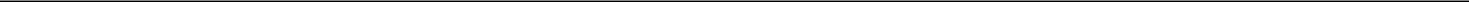 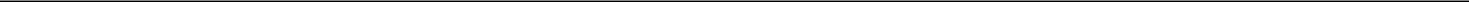 SECURITIES AND EXCHANGE COMMISSIONWashington, D.C. 20549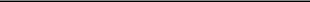 Form SD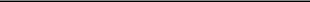 SPECIALIZED DISCLOSURE REPORT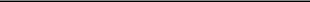 Flowserve Corporation(Exact Name of Registrant as Specified in its Charter)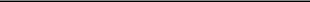 Shakeeb Mir,Vice President, Corporate and Commercial Law(972) 443-6500(Name and telephone number, including area code, of the person to contact in connection with this report.)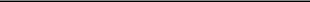 Check the appropriate box to indicate the rule pursuant to which this form is being filed:Rule 13p-1 under the Securities Exchange Act (17 CFR 240.13p-1) for the reporting period from January 1 to December 31, 2021.☐	Rule 13q-1 under the Securities Exchange Act (17 CFR 240.13q-1) for the fiscal year ended	.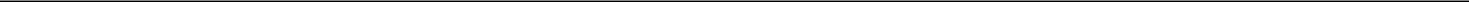 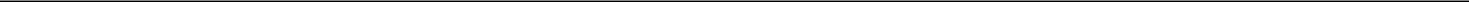 SECTION 1 – CONFLICT MINERALS DISCLOSURE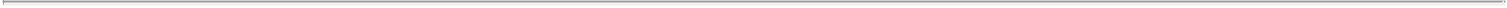 Item 1.01. Conflict Minerals Disclosure and Report.Conflict Minerals DisclosureA copy of the Flowserve Corporation (the “Company”) Conflict Minerals Report is provided as Exhibit 1.01 hereto and is publicly available at https://ir.flowserve.com/financial-information/sec-filings as well as the Securities and Exchange Commission’s EDGAR database at www.sec.gov.*Item 1.02. ExhibitThe Conflict Minerals Report required by Item 1.01 is filed as Exhibit 1.01 to this Form SD.SECTION 2 – RESOURCE EXTRACTION ISSUER DISCLOSUREItem 2.01. Resource Extraction Issuer Disclosure and Report.Not applicable.SECTION 3 – EXHIBITSItem 3.01. Exhibits.Exhibit 1.01 – Conflict Minerals Report as required by Items 1.01 and 1.02 of this Form SD.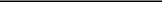 The reference to Flowserve’s website is provided for convenience only, and its contents are not incorporated by reference into this Form SD and the Conflict Minerals Report nor deemed filed with the U.S. Securities and Exchange Commission.2SIGNATURES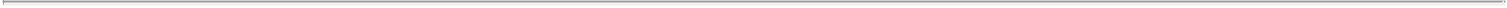 Pursuant to the requirements of the Securities Exchange Act of 1934, the registrant has duly caused this report to be signed on its behalf by the undersigned hereunto duly authorized.FLOWSERVE CORPORATIONBy:	/s/ Susan C. Hudson	Date: May 31, 2022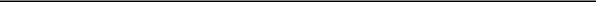 Susan C. HudsonSenior Vice President, Chief Legal Officer andCorporate Secretary3Exhibit 1.01Flowserve CorporationConflict Minerals ReportFor The Year Ended December 31, 2021This report for the year ended December 31, 2021 is presented to comply with Rule 13p-1 under the Securities Exchange Act of 1934 (the “Rule”). The Rule was adopted by the Securities and Exchange Commission (“SEC”) to implement reporting and disclosure requirements related to Conflict Minerals as directed by the Dodd-Frank Wall Street Reform and Consumer Protection Act of 2010 (“Dodd-Frank Act”). The Rule imposes certain reporting obligations on SEC registrants who manufactured or contracted to manufacture products for which Conflict Minerals (as defined below) are necessary to the functionality or production.Conflict Minerals are defined as cassiterite, columbite-tantalite, gold, wolframite, and their derivatives, which are limited to tin, tantalum and tungsten (“Conflict Minerals”) (3TG). These requirements apply to all registrants that have Conflict Minerals that are necessary to the functionality or production of their products whatever the geographic origin of the Conflict Minerals and whether or not they fund armed conflict.Company OverviewThis report has been prepared by management of Flowserve Corporation (herein referred to as “Flowserve,” “the Company,” “we,” “us,” or “our”). The information includes the activities of all majority-owned subsidiaries and variable interest entities that are required to be consolidated under U.S. generally accepted accounting principles.Flowserve is a world-leading manufacturer and aftermarket service provider of comprehensive flow control systems. We develop and manufacture precision-engineered flow control equipment integral to the movement, control and protection of the flow of materials in our customers’ critical processes. Our product portfolio of pumps, valves, seals, automation and aftermarket services supports global infrastructure industries, including oil and gas, chemical, power generation and water management, as well as general industries markets where our products and services add value. Our principal products are sold through two business segments:FPD for custom, highly-engineered and pre-configured industrial pumps and pump systems, mechanical seals, auxiliary systems and replacement parts and related services; andFCD for engineered and industrial valves, control valves, actuators and controls and related services.Supply ChainWe manufacture a wide range of products that contain Conflict Minerals, but we do not purchase ore or unrefined Conflict Minerals directly from mines, smelters, or refiners, and generally are many steps removed in the supply chain from the mining of these minerals. As a result, we rely on suppliers for various components and parts that contain Conflict Minerals that are utilized in the assembly of our products. Due to the size of our Company, the complexity of our products, and our location in the supply chain being many steps downstream from miners, smelters, and refiners, we must rely on our direct suppliers to provide information on the origin of the Conflict Minerals contained in the components and parts supplied to us – including sources of Conflict Minerals that are supplied to them from their suppliers. Further, many of our suppliers are not SEC registrants subject to the reporting requirements of the Rule and as a result, have immature Conflict Minerals programs. As a result of this complexity, we conducted a survey of the suppliers that focused not only on those who represented the majority of our expenditures in 2021, but also focused on suppliers where the nature of the component, or the location of the supplier, indicated that those components had a higher probability to contain Conflict Minerals.1Reasonable Country of Origin Inquiry: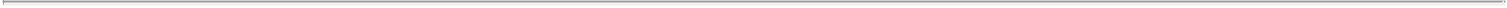 Flowserve undertook the following measures to perform a country of origin inquiry on its Conflict Minerals:Utilized a risk based approach, based on an examination of internal records such as bills of sale or product specifications, to identify business segments which contracted to manufacture products reasonably believed to contain one or more Conflict Minerals and identified the relevant suppliers of the Conflict Minerals for these products;Sent surveys (using the Responsible Minerals Initiative (RMI) Conflict Minerals Reporting Template developed as a result of the Electronic Industry Citizenship Coalition (EICC)/Global e-Sustainability Initiative (GeSI)) to approximately 3,435 suppliers, requesting substantiation for the presence of Conflict Minerals in the materials or components they supplied to Flowserve, and information regarding the origin of those minerals;Identified and placed additional emphasis on suppliers that are most significant to Flowserve’s Conflict Minerals program using criteria developed by the business, such as the amount of sourcing spend with the supplier and the likelihood of Conflict Minerals being supplied from the supplier;Reviewed the responses received for indicators (e.g., untimely or incomplete responses as well as inconsistencies within the data reported in the template) that Conflict Minerals may be sourced from the Democratic Republic of Congo (DRC) and adjoining countries (the “Covered Countries”) and attempted to further engage these suppliers to perform additional due diligence, as needed; andContinued to follow up with suppliers and continued to regularly communicate Flowserve’s expectations on responsible supply chains of Conflict Minerals by transmitting surveys and other communications and continually requesting compliance with requests for information and documentation from unresponsive suppliers.The above efforts led to a response rate of 38.05%. Despite the ongoing disruptions and challenges caused by the COVID-19 pandemic, we were able to obtain responses from many of our largest suppliers, which is reflected in the spend coverage. The suppliers that responded captured over 60% of the relevant spend, up from 53% in 2020.As a result of the reasonable country of origin inquiry, we are unable to determine the origin of the Conflict Minerals in our products and therefore cannot exclude the possibility that some may have originated in the Covered Countries. For that reason, we performed additional due diligence and are required under the Rule to submit to the SEC this Conflict Minerals Report (CMR).Conflict Minerals Policy:Flowserve culture is centered on ethics, integrity and trust. Our values drive how we treat each other, our customers, suppliers, partners and even our competitors. By combining uncompromising character, transparent business behavior, mutual respect, and world-class products and services, we seek to build an enduring culture that creates satisfied customers, engaged employees and sustainable, profitable growth. As a result, our ethical business culture supports global efforts to assist in the eradication of Human Rights abuses in the Covered Countries, where the mining of certain minerals has partially financed the long-standing conflict in this region.Flowserve supports the objectives and intent of this Conflict Minerals legislation. Additionally, we are committed to working toward a conflict free supply chain by implementing a management program integrated with our policies and processes to align our worldwide suppliers with this policy. Our Conflict Minerals program is addressed in our Supplier Code of Business Conduct, our Terms and Conditions with suppliers, and our Purchase Order requirements.For additional information about our commitment to responsible sourcing and for our full Conflict Minerals policy, please visit our website at:https://www.flowserve.com/en/more/about-company/conflict-minerals-policyDue Diligence Process3.1.   Design of Due Diligence FrameworkOur due diligence measures have been designed to conform, with the framework in The Organization for Economic Co-operation and Development (OECD) Due Diligence Guidance for Responsible Supply Chains of Minerals from Conflict-Affected and High-Risk Areas (Third edition, 2016) (OECD Guidance) and the related Supplement on Tin, Tantalum, and Tungsten and the Supplement on Gold.23.2.	Due Diligence Performed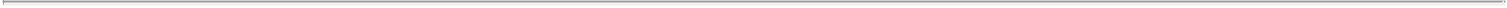 3.2.1. Establish Strong Company Management SystemsAs described above, Flowserve has adopted a Conflict Minerals policy which is posted on our website. Additionally, as part of our management system for Conflict Minerals, Flowserve has established a cross functional internal task force, realigned active management resources, and created a position that is responsible for managing the Conflict Minerals program and requirements at Flowserve. A senior Flowserve executive, supported by a senior Flowserve lawyer, has oversight responsibility for Flowserve’s Conflict Minerals task force. This management team is responsible for implementing the Conflict Minerals management systems and communicating them throughout the organization and our business segments. The team is comprised of subject matter experts from relevant functional areas such as supply chain, engineering, communications, legal and business integrity and compliance. Senior management and the Board of Directors are briefed about our management systems and due diligence efforts on an annual basis.3.2.2. Identify and Assess Risks in Supply ChainBecause of our size, the complexity of our products, and the depth, breadth, and constant evolution of our supply chain, it is difficult to identify actors upstream from our direct suppliers. Accordingly, we participate in a number of industry-wide initiatives to leverage information and common process. Further, as discussed above, we conducted an analysis of our supply base, and identified and performed additional diligence on suppliers that supply products that may contain Conflict Minerals and continued to contact unresponsive suppliers. We also monitor and track suppliers that may not meet the requirements set forth in our Conflict Minerals policy to determine their progress in meeting those requirements.3.2.3. Design and Implement a Strategy to Respond to RisksWith respect to those products we manufacture or cause to be manufactured, Flowserve seeks to implement the following steps to mitigate the risk that necessary Conflict Minerals benefit armed groups:Seek, where practicable, alternative suppliers that responsibly source necessary Conflict Minerals, which may include sources within the DRC or adjoining countries that do not benefit armed groups;Engage with our suppliers to encourage responsible sourcing of minerals and identify and [act with respect to?] suppliers that do not;Attempt to negotiate clauses in future supplier contracts requiring suppliers to adhere to rules and regulations relating to the use of Conflict Minerals; andProvide progress reports annually to our senior management and Board of Directors summarizing information gathered during our annual supply chain survey and providing a status of our risk mitigation efforts.3.2.4. Carry out Independent Third Party Audit of Supply Chain Due DiligenceFlowserve does not have a direct relationship with smelters and refiners, nor do we perform direct audits of these entities that potentially provide our supply chain with Conflict Minerals. However, we do rely upon industry efforts to influence smelters and refineries to undertake audits and certification processes through RMI’s Responsible Minerals Assurance Process (RMAP).3.2.5. Report on Supply Chain Due DiligenceIn addition to this report, see our website at https://www.flowserve.com/en/more/about-company/conflict-minerals-policy for our full Conflict Minerals policy.Due Diligence Results Survey ResponsesResponses included the names of 402 entities listed by our suppliers as smelters or refiners, and based on our due diligence to-date and information available from public sources, the Company believes that only 334 of the entities identified by our suppliers are engaged in smelting and/or refining activities. See Appendix A. Approximately 69% (or 229) of the 334 entities were identified as full conformant using the RMI Full Conformant Smelter List. The final comparison was done utilizing the certified smelter listings from May 20, 2022.The large majority of our suppliers who responded provided data at the company or divisional level, as described above, and, as such, we were unable to specify the smelters or refiners used for components supplied to Flowserve. We are therefore unable to determine whether any of the Conflict Minerals reported by the suppliers were contained in components or parts supplied to us or to validate that any of these smelters or refiners are actually in our supply chain.3Efforts to determine mine or location of origin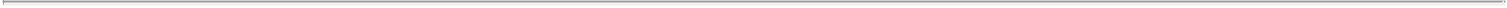 Through our participation in RMI, the OECD implementation programs, and requesting our suppliers to complete the template, we have determined that seeking information from our suppliers and their diligence with their sub-suppliers about Conflict Minerals smelters and refiners in our supply chain represents the most reasonable effort to determine the mines or locations of origin of the Conflict Minerals in our supply chain.Smelters or RefinersTo date, Flowserve has received very limited information regarding smelters and/or refiners involved in the Company’s supply chain, as well as the origin of any materials they may potentially produce for Flowserve’s suppliers. The majority of our suppliers were unable to represent and/or confirm to us that Conflict Minerals from entities that are smelters and refiners had actually been included in components such suppliers supplied to Flowserve. Again, this reality is principally due to the fact that our suppliers provided data at a company or divisional level, and not specific to the products such suppliers produce for Flowserve.Appendix A, as attached, contains a list of smelters and refiners that Flowserve suppliers identified as being present in their supply chains that we believe may have processed 3TG contained in materials supplied to the Company. While our suppliers have provided names of additional entities to those listed in Appendix A, our review process remains ongoing related to the determination of whether they are smelters or refiners for Conflict Minerals relevant to our products.We are uncertain of the Conflict Mineral status of the products that we manufacture that are subject to the reporting obligations ofRule 13p-1, because we have been unable to determine the origin of the Conflict Minerals they contain or to determine whether they come from recycled or scrap sources; the facilities used to process them; their country of origin; or their mine or location of origin. This said, however, Flowserve will continue due diligence efforts going forward.Due Diligence Improvement StepsWe intend to take the following steps to improve the due diligence conducted to further mitigate any risk that the necessary Conflict Minerals in our products could benefit armed groups in the DRC or adjoining countries:Continue requesting and implementing a Conflict Minerals flow-down clause in new or renewed supplier long term agreements.Continue to engage with suppliers and direct them to training resources to increase the response rate and improve the content of the supplier survey responses.Intensify the identification of and communication with Flowserve’s second-tier smelters and refiners – i.e., smelters and refiners that sell Conflict Minerals directly to Flowserve’s first-tier suppliers and push to increase the number of smelters and refiners that participate in RMAP.Spread best practices learned during execution of due diligence process in previous years across Flowserve business units.Continue to engage suppliers found to be supplying us with Conflict Minerals from sources that support conflict in the DRC or any adjoining country and seek to establish an alternative source of Conflict Minerals that does not support such conflict.Continue to work with the OECD and relevant trade associations to define and improve best practices and build leverage over the supply chain in accordance with the OECD Guidance.Evaluate the current processes and procedure with the intent to further enhance the robustness of Flowserve’s Conflict Mineral program.4APPENDIX A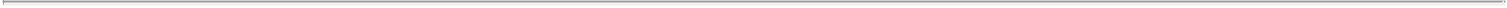 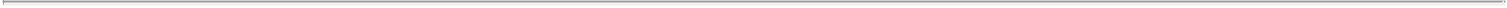 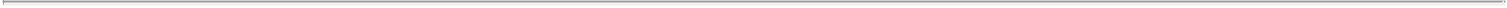 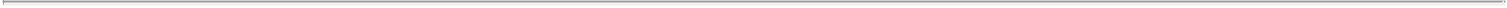 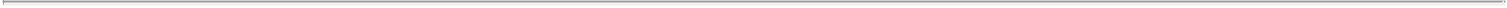 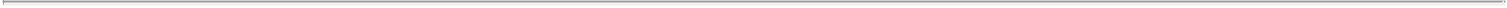 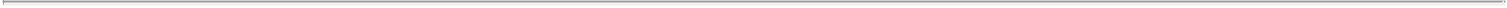 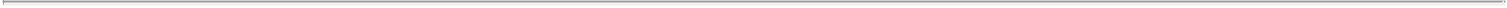 New York1-13179(State or other jurisdiction(Commissionof incorporation)File Number)5215 N. O’Connor Blvd., Suite 700,Irving, Texas75039(Address of principal executive offices)(Zip Code)MetalSmelter IDSmelter IDSmelter IDStandard Smelter NameStandard Smelter NameStandard Smelter NameCountry LocationGoldGoldCID002763CID002763CID0027638853 S.p.A.8853 S.p.A.8853 S.p.A.ITALYITALYGoldGoldCID002920   ABC Refinery Pty Ltd.CID002920   ABC Refinery Pty Ltd.CID002920   ABC Refinery Pty Ltd.CID002920   ABC Refinery Pty Ltd.CID002920   ABC Refinery Pty Ltd.CID002920   ABC Refinery Pty Ltd.AUSTRALIAAUSTRALIAGoldGoldCID002708   Abington Reldan Metals, LLCCID002708   Abington Reldan Metals, LLCCID002708   Abington Reldan Metals, LLCCID002708   Abington Reldan Metals, LLCCID002708   Abington Reldan Metals, LLCCID002708   Abington Reldan Metals, LLCUNITED STATES OF AMERICAUNITED STATES OF AMERICAGoldGoldCID000015CID000015CID000015Advanced Chemical CompanyAdvanced Chemical CompanyAdvanced Chemical CompanyUNITED STATES OF AMERICAUNITED STATES OF AMERICAGoldGoldCID003185CID003185CID003185African Gold RefineryAfrican Gold RefineryAfrican Gold RefineryUGANDAUGANDAGoldGoldCID000035CID000035CID000035Agosi AGAgosi AGAgosi AGGERMANYGERMANYGoldGoldCID000019   Aida Chemical Industries Co., Ltd.CID000019   Aida Chemical Industries Co., Ltd.CID000019   Aida Chemical Industries Co., Ltd.CID000019   Aida Chemical Industries Co., Ltd.CID000019   Aida Chemical Industries Co., Ltd.CID000019   Aida Chemical Industries Co., Ltd.JAPANJAPANGoldGoldCID002560   Al Etihad Gold Refinery DMCCCID002560   Al Etihad Gold Refinery DMCCCID002560   Al Etihad Gold Refinery DMCCCID002560   Al Etihad Gold Refinery DMCCCID002560   Al Etihad Gold Refinery DMCCCID002560   Al Etihad Gold Refinery DMCCUNITED ARAB EMIRATESUNITED ARAB EMIRATESGoldGoldCID003500CID003500CID003500Alexy MetalsAlexy MetalsAlexy MetalsUNITED STATES OF AMERICAUNITED STATES OF AMERICAGoldGoldCID000041   Almalyk Mining and Metallurgical Complex (AMMC)CID000041   Almalyk Mining and Metallurgical Complex (AMMC)CID000041   Almalyk Mining and Metallurgical Complex (AMMC)CID000041   Almalyk Mining and Metallurgical Complex (AMMC)CID000041   Almalyk Mining and Metallurgical Complex (AMMC)CID000041   Almalyk Mining and Metallurgical Complex (AMMC)UZBEKISTANUZBEKISTANGoldGoldCID000058   AngloGold Ashanti Corrego do Sitio MineracaoCID000058   AngloGold Ashanti Corrego do Sitio MineracaoCID000058   AngloGold Ashanti Corrego do Sitio MineracaoCID000058   AngloGold Ashanti Corrego do Sitio MineracaoCID000058   AngloGold Ashanti Corrego do Sitio MineracaoCID000058   AngloGold Ashanti Corrego do Sitio MineracaoBRAZILBRAZILGoldGoldCID000077CID000077CID000077Argor-Heraeus S.A.Argor-Heraeus S.A.Argor-Heraeus S.A.SWITZERLANDSWITZERLANDGoldGoldCID000082CID000082CID000082Asahi Pretec Corp.Asahi Pretec Corp.Asahi Pretec Corp.JAPANJAPANGoldGoldCID000924   Asahi Refining Canada Ltd.CID000924   Asahi Refining Canada Ltd.CID000924   Asahi Refining Canada Ltd.CID000924   Asahi Refining Canada Ltd.CID000924   Asahi Refining Canada Ltd.CID000924   Asahi Refining Canada Ltd.CANADACANADAGoldGoldCID000920   Asahi Refining USA Inc.CID000920   Asahi Refining USA Inc.CID000920   Asahi Refining USA Inc.CID000920   Asahi Refining USA Inc.CID000920   Asahi Refining USA Inc.CID000920   Asahi Refining USA Inc.UNITED STATES OF AMERICAUNITED STATES OF AMERICAGoldGoldCID000090   Asaka Riken Co., Ltd.CID000090   Asaka Riken Co., Ltd.CID000090   Asaka Riken Co., Ltd.CID000090   Asaka Riken Co., Ltd.CID000090   Asaka Riken Co., Ltd.CID000090   Asaka Riken Co., Ltd.JAPANJAPANGoldGoldCID000103   Atasay Kuyumculuk Sanayi Ve Ticaret A.S.CID000103   Atasay Kuyumculuk Sanayi Ve Ticaret A.S.CID000103   Atasay Kuyumculuk Sanayi Ve Ticaret A.S.CID000103   Atasay Kuyumculuk Sanayi Ve Ticaret A.S.CID000103   Atasay Kuyumculuk Sanayi Ve Ticaret A.S.CID000103   Atasay Kuyumculuk Sanayi Ve Ticaret A.S.TURKEYTURKEYGoldGoldCID002850   AU Traders and RefinersCID002850   AU Traders and RefinersCID002850   AU Traders and RefinersCID002850   AU Traders and RefinersCID002850   AU Traders and RefinersCID002850   AU Traders and RefinersSOUTH AFRICASOUTH AFRICAGoldGoldCID003461   Augmont Enterprises Private LimitedCID003461   Augmont Enterprises Private LimitedCID003461   Augmont Enterprises Private LimitedCID003461   Augmont Enterprises Private LimitedCID003461   Augmont Enterprises Private LimitedCID003461   Augmont Enterprises Private LimitedINDIAINDIAGoldGoldCID000113CID000113CID000113Aurubis AGAurubis AGAurubis AGGERMANYGERMANYGoldGoldCID002863CID002863CID002863Bangalore RefineryBangalore RefineryBangalore RefineryINDIAINDIAGoldGoldCID000128   Bangko Sentral ng Pilipinas (Central Bank of the Philippines)CID000128   Bangko Sentral ng Pilipinas (Central Bank of the Philippines)CID000128   Bangko Sentral ng Pilipinas (Central Bank of the Philippines)CID000128   Bangko Sentral ng Pilipinas (Central Bank of the Philippines)CID000128   Bangko Sentral ng Pilipinas (Central Bank of the Philippines)CID000128   Bangko Sentral ng Pilipinas (Central Bank of the Philippines)PHILIPPINESPHILIPPINESGoldGoldCID000157CID000157CID000157Boliden ABBoliden ABBoliden ABSWEDENSWEDENGoldGoldCID000176   C. Hafner GmbH + Co. KGCID000176   C. Hafner GmbH + Co. KGCID000176   C. Hafner GmbH + Co. KGCID000176   C. Hafner GmbH + Co. KGCID000176   C. Hafner GmbH + Co. KGCID000176   C. Hafner GmbH + Co. KGGERMANYGERMANYGoldGoldCID003421   C.I Metales Procesados Industriales SASCID003421   C.I Metales Procesados Industriales SASCID003421   C.I Metales Procesados Industriales SASCID003421   C.I Metales Procesados Industriales SASCID003421   C.I Metales Procesados Industriales SASCID003421   C.I Metales Procesados Industriales SASCOLOMBIACOLOMBIAGoldGoldCID000180CID000180CID000180CaridadCaridadCaridadMEXICOMEXICOGoldGoldCID000185   CCR Refinery –Glencore Canada CorporationCID000185   CCR Refinery –Glencore Canada CorporationCID000185   CCR Refinery –Glencore Canada CorporationCID000185   CCR Refinery –Glencore Canada CorporationCID000185   CCR Refinery –Glencore Canada CorporationCID000185   CCR Refinery –Glencore Canada CorporationCANADACANADAGoldGoldCID000189   Cendres + Metaux S.A.CID000189   Cendres + Metaux S.A.CID000189   Cendres + Metaux S.A.CID000189   Cendres + Metaux S.A.CID000189   Cendres + Metaux S.A.CID000189   Cendres + Metaux S.A.SWITZERLANDSWITZERLANDGoldGoldCID003382   CGR Metalloys Pvt Ltd.CID003382   CGR Metalloys Pvt Ltd.CID003382   CGR Metalloys Pvt Ltd.CID003382   CGR Metalloys Pvt Ltd.CID003382   CGR Metalloys Pvt Ltd.CID003382   CGR Metalloys Pvt Ltd.INDIAINDIAGoldGoldCID000233CID000233CID000233Chimet S.p.A.Chimet S.p.A.Chimet S.p.A.ITALYITALYGoldGoldCID000264CID000264CID000264Chugai MiningChugai MiningChugai MiningJAPANJAPANGoldGoldCID000343   Daye Non-Ferrous Metals Mining Ltd.CID000343   Daye Non-Ferrous Metals Mining Ltd.CID000343   Daye Non-Ferrous Metals Mining Ltd.CID000343   Daye Non-Ferrous Metals Mining Ltd.CID000343   Daye Non-Ferrous Metals Mining Ltd.CID000343   Daye Non-Ferrous Metals Mining Ltd.CHINACHINAGoldGoldCID002867   Degussa Sonne / Mond Goldhandel GmbHCID002867   Degussa Sonne / Mond Goldhandel GmbHCID002867   Degussa Sonne / Mond Goldhandel GmbHCID002867   Degussa Sonne / Mond Goldhandel GmbHCID002867   Degussa Sonne / Mond Goldhandel GmbHCID002867   Degussa Sonne / Mond Goldhandel GmbHGERMANYGERMANYGoldGoldCID003348   Dijllah Gold Refinery FZCCID003348   Dijllah Gold Refinery FZCCID003348   Dijllah Gold Refinery FZCCID003348   Dijllah Gold Refinery FZCCID003348   Dijllah Gold Refinery FZCCID003348   Dijllah Gold Refinery FZCUNITED ARAB EMIRATESUNITED ARAB EMIRATESGoldGoldCID000401CID000401CID000401DowaDowaDowaJAPANJAPANGoldGoldCID000359   DSC (Do Sung Corporation)CID000359   DSC (Do Sung Corporation)CID000359   DSC (Do Sung Corporation)CID000359   DSC (Do Sung Corporation)CID000359   DSC (Do Sung Corporation)CID000359   DSC (Do Sung Corporation)KOREA, REPUBLIC OFKOREA, REPUBLIC OFGoldGoldCID000425   Eco-System Recycling Co., Ltd. East PlantCID000425   Eco-System Recycling Co., Ltd. East PlantCID000425   Eco-System Recycling Co., Ltd. East PlantCID000425   Eco-System Recycling Co., Ltd. East PlantCID000425   Eco-System Recycling Co., Ltd. East PlantCID000425   Eco-System Recycling Co., Ltd. East PlantJAPANJAPANGoldGoldCID003424   Eco-System Recycling Co., Ltd. North PlantCID003424   Eco-System Recycling Co., Ltd. North PlantCID003424   Eco-System Recycling Co., Ltd. North PlantCID003424   Eco-System Recycling Co., Ltd. North PlantCID003424   Eco-System Recycling Co., Ltd. North PlantCID003424   Eco-System Recycling Co., Ltd. North PlantJAPANJAPANGoldGoldCID003425   Eco-System Recycling Co., Ltd. West PlantCID003425   Eco-System Recycling Co., Ltd. West PlantCID003425   Eco-System Recycling Co., Ltd. West PlantCID003425   Eco-System Recycling Co., Ltd. West PlantCID003425   Eco-System Recycling Co., Ltd. West PlantCID003425   Eco-System Recycling Co., Ltd. West PlantJAPANJAPANGoldGoldCID003487   Emerald Jewel Industry India Limited (Unit 1)CID003487   Emerald Jewel Industry India Limited (Unit 1)CID003487   Emerald Jewel Industry India Limited (Unit 1)CID003487   Emerald Jewel Industry India Limited (Unit 1)CID003487   Emerald Jewel Industry India Limited (Unit 1)CID003487   Emerald Jewel Industry India Limited (Unit 1)INDIAINDIA555MetalSmelter IDSmelter IDSmelter IDStandard Smelter NameStandard Smelter NameStandard Smelter NameCountry LocationGoldGoldCID003488   Emerald Jewel Industry India Limited (Unit 2)CID003488   Emerald Jewel Industry India Limited (Unit 2)CID003488   Emerald Jewel Industry India Limited (Unit 2)CID003488   Emerald Jewel Industry India Limited (Unit 2)CID003488   Emerald Jewel Industry India Limited (Unit 2)CID003488   Emerald Jewel Industry India Limited (Unit 2)INDIAINDIAGoldGoldCID003489   Emerald Jewel Industry India Limited (Unit 3)CID003489   Emerald Jewel Industry India Limited (Unit 3)CID003489   Emerald Jewel Industry India Limited (Unit 3)CID003489   Emerald Jewel Industry India Limited (Unit 3)CID003489   Emerald Jewel Industry India Limited (Unit 3)CID003489   Emerald Jewel Industry India Limited (Unit 3)INDIAINDIAGoldGoldCID003490   Emerald Jewel Industry India Limited (Unit 4)CID003490   Emerald Jewel Industry India Limited (Unit 4)CID003490   Emerald Jewel Industry India Limited (Unit 4)CID003490   Emerald Jewel Industry India Limited (Unit 4)CID003490   Emerald Jewel Industry India Limited (Unit 4)CID003490   Emerald Jewel Industry India Limited (Unit 4)INDIAINDIAGoldGoldCID002561CID002561CID002561Emirates Gold DMCCEmirates Gold DMCCEmirates Gold DMCCUNITED ARAB EMIRATESUNITED ARAB EMIRATESGoldGoldCID002515   Fidelity Printers and Refiners Ltd.CID002515   Fidelity Printers and Refiners Ltd.CID002515   Fidelity Printers and Refiners Ltd.CID002515   Fidelity Printers and Refiners Ltd.CID002515   Fidelity Printers and Refiners Ltd.CID002515   Fidelity Printers and Refiners Ltd.ZIMBABWEZIMBABWEGoldGoldCID002584CID002584CID002584Fujairah Gold FZCFujairah Gold FZCFujairah Gold FZCUNITED ARAB EMIRATESUNITED ARAB EMIRATESGoldGoldCID002459CID002459CID002459Geib Refining CorporationGeib Refining CorporationGeib Refining CorporationUNITED STATES OF AMERICAUNITED STATES OF AMERICAGoldGoldCID002852   GGC Gujrat Gold Centre Pvt. Ltd.CID002852   GGC Gujrat Gold Centre Pvt. Ltd.CID002852   GGC Gujrat Gold Centre Pvt. Ltd.CID002852   GGC Gujrat Gold Centre Pvt. Ltd.CID002852   GGC Gujrat Gold Centre Pvt. Ltd.CID002852   GGC Gujrat Gold Centre Pvt. Ltd.INDIAINDIAGoldGoldCID003186CID003186CID003186Gold Coast RefineryGold Coast RefineryGold Coast RefineryGHANAGHANAGoldGoldCID002243   Gold Refinery of Zijin Mining Group Co., Ltd.CID002243   Gold Refinery of Zijin Mining Group Co., Ltd.CID002243   Gold Refinery of Zijin Mining Group Co., Ltd.CID002243   Gold Refinery of Zijin Mining Group Co., Ltd.CID002243   Gold Refinery of Zijin Mining Group Co., Ltd.CID002243   Gold Refinery of Zijin Mining Group Co., Ltd.CHINACHINAGoldGoldCID001909   Great Wall Precious Metals Co., Ltd. of CBPMCID001909   Great Wall Precious Metals Co., Ltd. of CBPMCID001909   Great Wall Precious Metals Co., Ltd. of CBPMCID001909   Great Wall Precious Metals Co., Ltd. of CBPMCID001909   Great Wall Precious Metals Co., Ltd. of CBPMCID001909   Great Wall Precious Metals Co., Ltd. of CBPMCHINACHINAGoldGoldCID002312   Guangdong Jinding Gold LimitedCID002312   Guangdong Jinding Gold LimitedCID002312   Guangdong Jinding Gold LimitedCID002312   Guangdong Jinding Gold LimitedCID002312   Guangdong Jinding Gold LimitedCID002312   Guangdong Jinding Gold LimitedCHINACHINAGoldGoldCID000651   Guoda Safina High-Tech Environmental Refinery Co., Ltd.CID000651   Guoda Safina High-Tech Environmental Refinery Co., Ltd.CID000651   Guoda Safina High-Tech Environmental Refinery Co., Ltd.CID000651   Guoda Safina High-Tech Environmental Refinery Co., Ltd.CID000651   Guoda Safina High-Tech Environmental Refinery Co., Ltd.CID000651   Guoda Safina High-Tech Environmental Refinery Co., Ltd.CHINACHINAGoldGoldCID000671   Hangzhou Fuchunjiang Smelting Co., Ltd.CID000671   Hangzhou Fuchunjiang Smelting Co., Ltd.CID000671   Hangzhou Fuchunjiang Smelting Co., Ltd.CID000671   Hangzhou Fuchunjiang Smelting Co., Ltd.CID000671   Hangzhou Fuchunjiang Smelting Co., Ltd.CID000671   Hangzhou Fuchunjiang Smelting Co., Ltd.CHINACHINAGoldGoldCID000694   Heimerle + Meule GmbHCID000694   Heimerle + Meule GmbHCID000694   Heimerle + Meule GmbHCID000694   Heimerle + Meule GmbHCID000694   Heimerle + Meule GmbHCID000694   Heimerle + Meule GmbHGERMANYGERMANYGoldGoldCID000711   Heraeus Germany GmbH Co. KGCID000711   Heraeus Germany GmbH Co. KGCID000711   Heraeus Germany GmbH Co. KGCID000711   Heraeus Germany GmbH Co. KGCID000711   Heraeus Germany GmbH Co. KGCID000711   Heraeus Germany GmbH Co. KGGERMANYGERMANYGoldGoldCID000707   Heraeus Metals Hong Kong Ltd.CID000707   Heraeus Metals Hong Kong Ltd.CID000707   Heraeus Metals Hong Kong Ltd.CID000707   Heraeus Metals Hong Kong Ltd.CID000707   Heraeus Metals Hong Kong Ltd.CID000707   Heraeus Metals Hong Kong Ltd.CHINACHINAGoldGoldCID000767   Hunan Chenzhou Mining Co., Ltd.CID000767   Hunan Chenzhou Mining Co., Ltd.CID000767   Hunan Chenzhou Mining Co., Ltd.CID000767   Hunan Chenzhou Mining Co., Ltd.CID000767   Hunan Chenzhou Mining Co., Ltd.CID000767   Hunan Chenzhou Mining Co., Ltd.CHINACHINAGoldGoldCID000773   Hunan Guiyang yinxing Nonferrous Smelting Co., Ltd.CID000773   Hunan Guiyang yinxing Nonferrous Smelting Co., Ltd.CID000773   Hunan Guiyang yinxing Nonferrous Smelting Co., Ltd.CID000773   Hunan Guiyang yinxing Nonferrous Smelting Co., Ltd.CID000773   Hunan Guiyang yinxing Nonferrous Smelting Co., Ltd.CID000773   Hunan Guiyang yinxing Nonferrous Smelting Co., Ltd.CHINACHINAGoldGoldCID000778   HwaSeong CJ CO., LTD.CID000778   HwaSeong CJ CO., LTD.CID000778   HwaSeong CJ CO., LTD.CID000778   HwaSeong CJ CO., LTD.CID000778   HwaSeong CJ CO., LTD.CID000778   HwaSeong CJ CO., LTD.KOREA, REPUBLIC OFKOREA, REPUBLIC OFGoldGoldCID002587CID002587CID002587Industrial Refining CompanyIndustrial Refining CompanyIndustrial Refining CompanyBELGIUMBELGIUMGoldGoldCID000801   Inner Mongolia Qiankun Gold and Silver Refinery Share Co.,CID000801   Inner Mongolia Qiankun Gold and Silver Refinery Share Co.,CID000801   Inner Mongolia Qiankun Gold and Silver Refinery Share Co.,CID000801   Inner Mongolia Qiankun Gold and Silver Refinery Share Co.,CID000801   Inner Mongolia Qiankun Gold and Silver Refinery Share Co.,CID000801   Inner Mongolia Qiankun Gold and Silver Refinery Share Co.,CHINACHINALtd.Ltd.Ltd.GoldGoldCID002562   International Precious Metal RefinersCID002562   International Precious Metal RefinersCID002562   International Precious Metal RefinersCID002562   International Precious Metal RefinersCID002562   International Precious Metal RefinersCID002562   International Precious Metal RefinersUNITED ARAB EMIRATESUNITED ARAB EMIRATESGoldGoldCID000807   Ishifuku Metal Industry Co., Ltd.CID000807   Ishifuku Metal Industry Co., Ltd.CID000807   Ishifuku Metal Industry Co., Ltd.CID000807   Ishifuku Metal Industry Co., Ltd.CID000807   Ishifuku Metal Industry Co., Ltd.CID000807   Ishifuku Metal Industry Co., Ltd.JAPANJAPANGoldGoldCID000814CID000814CID000814Istanbul Gold RefineryIstanbul Gold RefineryIstanbul Gold RefineryTURKEYTURKEYGoldGoldCID002765CID002765CID002765ItalpreziosiItalpreziosiItalpreziosiITALYITALYGoldGoldCID002893CID002893CID002893JALAN & CompanyJALAN & CompanyJALAN & CompanyINDIAINDIAGoldGoldCID000823CID000823CID000823Japan MintJapan MintJapan MintJAPANJAPANGoldGoldCID000855   Jiangxi Copper Co., Ltd.CID000855   Jiangxi Copper Co., Ltd.CID000855   Jiangxi Copper Co., Ltd.CID000855   Jiangxi Copper Co., Ltd.CID000855   Jiangxi Copper Co., Ltd.CID000855   Jiangxi Copper Co., Ltd.CHINACHINAGoldGoldCID000927   JSC Ekaterinburg Non-Ferrous Metal Processing PlantCID000927   JSC Ekaterinburg Non-Ferrous Metal Processing PlantCID000927   JSC Ekaterinburg Non-Ferrous Metal Processing PlantCID000927   JSC Ekaterinburg Non-Ferrous Metal Processing PlantCID000927   JSC Ekaterinburg Non-Ferrous Metal Processing PlantCID000927   JSC Ekaterinburg Non-Ferrous Metal Processing PlantRUSSIAN FEDERATIONRUSSIAN FEDERATIONGoldGoldCID000493CID000493CID000493JSC Novosibirsk RefineryJSC Novosibirsk RefineryJSC Novosibirsk RefineryRUSSIAN FEDERATIONRUSSIAN FEDERATIONGoldGoldCID000929CID000929CID000929JSC UralelectromedJSC UralelectromedJSC UralelectromedRUSSIAN FEDERATIONRUSSIAN FEDERATIONGoldGoldCID000937   JX Nippon Mining & Metals Co., Ltd.CID000937   JX Nippon Mining & Metals Co., Ltd.CID000937   JX Nippon Mining & Metals Co., Ltd.CID000937   JX Nippon Mining & Metals Co., Ltd.CID000937   JX Nippon Mining & Metals Co., Ltd.CID000937   JX Nippon Mining & Metals Co., Ltd.JAPANJAPANGoldGoldCID003497CID003497CID003497K.A. RasmussenK.A. RasmussenK.A. RasmussenNORWAYNORWAYGoldGoldCID002563CID002563CID002563Kaloti Precious MetalsKaloti Precious MetalsKaloti Precious MetalsUNITED ARAB EMIRATESUNITED ARAB EMIRATESGoldGoldCID000956CID000956CID000956Kazakhmys Smelting LLCKazakhmys Smelting LLCKazakhmys Smelting LLCKAZAKHSTANKAZAKHSTANGoldGoldCID000957CID000957CID000957KazzincKazzincKazzincKAZAKHSTANKAZAKHSTANGoldGoldCID000969   Kennecott Utah Copper LLCCID000969   Kennecott Utah Copper LLCCID000969   Kennecott Utah Copper LLCCID000969   Kennecott Utah Copper LLCCID000969   Kennecott Utah Copper LLCCID000969   Kennecott Utah Copper LLCUNITED STATES OF AMERICAUNITED STATES OF AMERICAGoldGoldCID002511   KGHM Polska Miedz Spolka AkcyjnaCID002511   KGHM Polska Miedz Spolka AkcyjnaCID002511   KGHM Polska Miedz Spolka AkcyjnaCID002511   KGHM Polska Miedz Spolka AkcyjnaCID002511   KGHM Polska Miedz Spolka AkcyjnaCID002511   KGHM Polska Miedz Spolka AkcyjnaPOLANDPOLANDGoldGoldCID000981   Kojima Chemicals Co., Ltd.CID000981   Kojima Chemicals Co., Ltd.CID000981   Kojima Chemicals Co., Ltd.CID000981   Kojima Chemicals Co., Ltd.CID000981   Kojima Chemicals Co., Ltd.CID000981   Kojima Chemicals Co., Ltd.JAPANJAPANGoldGoldCID002605   Korea Zinc Co., Ltd.CID002605   Korea Zinc Co., Ltd.CID002605   Korea Zinc Co., Ltd.CID002605   Korea Zinc Co., Ltd.CID002605   Korea Zinc Co., Ltd.CID002605   Korea Zinc Co., Ltd.KOREA, REPUBLIC OFKOREA, REPUBLIC OFGoldGoldCID003463   Kundan Care Products Ltd.CID003463   Kundan Care Products Ltd.CID003463   Kundan Care Products Ltd.CID003463   Kundan Care Products Ltd.CID003463   Kundan Care Products Ltd.CID003463   Kundan Care Products Ltd.INDIAINDIAGoldGoldCID001029CID001029CID001029Kyrgyzaltyn JSCKyrgyzaltyn JSCKyrgyzaltyn JSCKYRGYZSTANKYRGYZSTANGoldGoldCID002865   Kyshtym Copper-Electrolytic Plant ZAOCID002865   Kyshtym Copper-Electrolytic Plant ZAOCID002865   Kyshtym Copper-Electrolytic Plant ZAOCID002865   Kyshtym Copper-Electrolytic Plant ZAOCID002865   Kyshtym Copper-Electrolytic Plant ZAOCID002865   Kyshtym Copper-Electrolytic Plant ZAORUSSIAN FEDERATIONRUSSIAN FEDERATIONGoldGoldCID001032   L’azurde Company For JewelryCID001032   L’azurde Company For JewelryCID001032   L’azurde Company For JewelryCID001032   L’azurde Company For JewelryCID001032   L’azurde Company For JewelryCID001032   L’azurde Company For JewelrySAUDI ARABIASAUDI ARABIAGoldGoldCID001056   Lingbao Gold Co., Ltd.CID001056   Lingbao Gold Co., Ltd.CID001056   Lingbao Gold Co., Ltd.CID001056   Lingbao Gold Co., Ltd.CID001056   Lingbao Gold Co., Ltd.CID001056   Lingbao Gold Co., Ltd.CHINACHINA666MetalSmelter IDSmelter IDSmelter IDStandard Smelter NameStandard Smelter NameStandard Smelter NameCountry LocationGoldGoldCID001058CID001058CID001058Lingbao Jinyuan Tonghui Refinery Co., Ltd.Lingbao Jinyuan Tonghui Refinery Co., Ltd.Lingbao Jinyuan Tonghui Refinery Co., Ltd.CHINACHINAGoldGoldCID002762CID002762CID002762L’Orfebre S.A.L’Orfebre S.A.L’Orfebre S.A.ANDORRAANDORRAGoldGoldCID001078CID001078CID001078LS-NIKKO Copper Inc.LS-NIKKO Copper Inc.LS-NIKKO Copper Inc.KOREA, REPUBLIC OFKOREA, REPUBLIC OFGoldGoldCID000689CID000689CID000689LT Metal Ltd.LT Metal Ltd.LT Metal Ltd.KOREA, REPUBLIC OFKOREA, REPUBLIC OFGoldGoldCID001093CID001093CID001093Luoyang Zijin Yinhui Gold Refinery Co., Ltd.Luoyang Zijin Yinhui Gold Refinery Co., Ltd.Luoyang Zijin Yinhui Gold Refinery Co., Ltd.CHINACHINAGoldGoldCID002606CID002606CID002606Marsam MetalsMarsam MetalsMarsam MetalsBRAZILBRAZILGoldGoldCID001113CID001113CID001113MaterionMaterionMaterionUNITED STATES OF AMERICAUNITED STATES OF AMERICAGoldGoldCID001119CID001119CID001119Matsuda Sangyo Co., Ltd.Matsuda Sangyo Co., Ltd.Matsuda Sangyo Co., Ltd.JAPANJAPANGoldGoldCID003548CID003548CID003548MD OverseasMD OverseasMD OverseasINDIAINDIAGoldGoldCID003575CID003575CID003575Metal Concentrators SA (Pty) Ltd.Metal Concentrators SA (Pty) Ltd.Metal Concentrators SA (Pty) Ltd.SOUTH AFRICASOUTH AFRICAGoldGoldCID003557CID003557CID003557Metallix Refining Inc.Metallix Refining Inc.Metallix Refining Inc.UNITED STATES OF AMERICAUNITED STATES OF AMERICAGoldGoldCID001149   Metalor Technologies (Hong Kong) Ltd.CID001149   Metalor Technologies (Hong Kong) Ltd.CID001149   Metalor Technologies (Hong Kong) Ltd.CID001149   Metalor Technologies (Hong Kong) Ltd.CID001149   Metalor Technologies (Hong Kong) Ltd.CID001149   Metalor Technologies (Hong Kong) Ltd.CHINACHINAGoldGoldCID001152   Metalor Technologies (Singapore) Pte., Ltd.CID001152   Metalor Technologies (Singapore) Pte., Ltd.CID001152   Metalor Technologies (Singapore) Pte., Ltd.CID001152   Metalor Technologies (Singapore) Pte., Ltd.CID001152   Metalor Technologies (Singapore) Pte., Ltd.CID001152   Metalor Technologies (Singapore) Pte., Ltd.SINGAPORESINGAPOREGoldGoldCID001147   Metalor Technologies (Suzhou) Ltd.CID001147   Metalor Technologies (Suzhou) Ltd.CID001147   Metalor Technologies (Suzhou) Ltd.CID001147   Metalor Technologies (Suzhou) Ltd.CID001147   Metalor Technologies (Suzhou) Ltd.CID001147   Metalor Technologies (Suzhou) Ltd.CHINACHINAGoldGoldCID001153CID001153CID001153Metalor Technologies S.A.Metalor Technologies S.A.Metalor Technologies S.A.SWITZERLANDSWITZERLANDGoldGoldCID001157   Metalor USA Refining CorporationCID001157   Metalor USA Refining CorporationCID001157   Metalor USA Refining CorporationCID001157   Metalor USA Refining CorporationCID001157   Metalor USA Refining CorporationCID001157   Metalor USA Refining CorporationUNITED STATES OF AMERICAUNITED STATES OF AMERICAGoldGoldCID001161   Metalurgica Met-Mex Penoles S.A. De C.V.CID001161   Metalurgica Met-Mex Penoles S.A. De C.V.CID001161   Metalurgica Met-Mex Penoles S.A. De C.V.CID001161   Metalurgica Met-Mex Penoles S.A. De C.V.CID001161   Metalurgica Met-Mex Penoles S.A. De C.V.CID001161   Metalurgica Met-Mex Penoles S.A. De C.V.MEXICOMEXICOGoldGoldCID001188CID001188CID001188Mitsubishi Materials CorporationMitsubishi Materials CorporationMitsubishi Materials CorporationJAPANJAPANGoldGoldCID001193   Mitsui Mining and Smelting Co., Ltd.CID001193   Mitsui Mining and Smelting Co., Ltd.CID001193   Mitsui Mining and Smelting Co., Ltd.CID001193   Mitsui Mining and Smelting Co., Ltd.CID001193   Mitsui Mining and Smelting Co., Ltd.CID001193   Mitsui Mining and Smelting Co., Ltd.JAPANJAPANGoldGoldCID002509CID002509CID002509MMTC-PAMP India Pvt., Ltd.MMTC-PAMP India Pvt., Ltd.MMTC-PAMP India Pvt., Ltd.INDIAINDIAGoldGoldCID002857CID002857CID002857Modeltech Sdn BhdModeltech Sdn BhdModeltech Sdn BhdMALAYSIAMALAYSIAGoldGoldCID002282CID002282CID002282Morris and WatsonMorris and WatsonMorris and WatsonNEW ZEALANDNEW ZEALANDGoldGoldCID001204CID001204CID001204Moscow Special Alloys Processing PlantMoscow Special Alloys Processing PlantMoscow Special Alloys Processing PlantRUSSIAN FEDERATIONRUSSIAN FEDERATIONGoldGoldCID001220CID001220CID001220Nadir Metal Rafineri San. Ve Tic. A.S.Nadir Metal Rafineri San. Ve Tic. A.S.Nadir Metal Rafineri San. Ve Tic. A.S.TURKEYTURKEYGoldGoldCID001236CID001236CID001236Navoi Mining and Metallurgical CombinatNavoi Mining and Metallurgical CombinatNavoi Mining and Metallurgical CombinatUZBEKISTANUZBEKISTANGoldGoldCID003189CID003189CID003189NH Recytech CompanyNH Recytech CompanyNH Recytech CompanyKOREA, REPUBLIC OFKOREA, REPUBLIC OFGoldGoldCID001259CID001259CID001259Nihon Material Co., Ltd.Nihon Material Co., Ltd.Nihon Material Co., Ltd.JAPANJAPANGoldGoldCID002779CID002779CID002779Ogussa Osterreichische Gold- und Silber-ScheideanstaltOgussa Osterreichische Gold- und Silber-ScheideanstaltOgussa Osterreichische Gold- und Silber-ScheideanstaltAUSTRIAAUSTRIAGmbHGmbHGmbHGoldGoldCID001325CID001325CID001325Ohura Precious Metal Industry Co., Ltd.Ohura Precious Metal Industry Co., Ltd.Ohura Precious Metal Industry Co., Ltd.JAPANJAPANGoldGoldCID001326CID001326CID001326OJSC “The Gulidov Krasnoyarsk Non-Ferrous Metals Plant”OJSC “The Gulidov Krasnoyarsk Non-Ferrous Metals Plant”OJSC “The Gulidov Krasnoyarsk Non-Ferrous Metals Plant”RUSSIAN FEDERATIONRUSSIAN FEDERATION(OJSC Krastsvetmet)(OJSC Krastsvetmet)(OJSC Krastsvetmet)GoldGoldCID001352CID001352CID001352PAMP S.A.PAMP S.A.PAMP S.A.SWITZERLANDSWITZERLANDGoldGoldCID002872CID002872CID002872Pease & CurrenPease & CurrenPease & CurrenUNITED STATES OF AMERICAUNITED STATES OF AMERICAGoldGoldCID001362CID001362CID001362Penglai Penggang Gold Industry Co., Ltd.Penglai Penggang Gold Industry Co., Ltd.Penglai Penggang Gold Industry Co., Ltd.CHINACHINAGoldGoldCID002919CID002919CID002919Planta Recuperadora de Metales SpAPlanta Recuperadora de Metales SpAPlanta Recuperadora de Metales SpACHILECHILEGoldGoldCID001386CID001386CID001386Prioksky Plant of Non-Ferrous MetalsPrioksky Plant of Non-Ferrous MetalsPrioksky Plant of Non-Ferrous MetalsRUSSIAN FEDERATIONRUSSIAN FEDERATIONGoldGoldCID001397CID001397CID001397PT Aneka Tambang (Persero) TbkPT Aneka Tambang (Persero) TbkPT Aneka Tambang (Persero) TbkINDONESIAINDONESIAGoldGoldCID001498CID001498CID001498PX Precinox S.A.PX Precinox S.A.PX Precinox S.A.SWITZERLANDSWITZERLANDGoldGoldCID003324CID003324CID003324QG Refining, LLCQG Refining, LLCQG Refining, LLCUNITED STATES OF AMERICAUNITED STATES OF AMERICAGoldGoldCID001512CID001512CID001512Rand Refinery (Pty) Ltd.Rand Refinery (Pty) Ltd.Rand Refinery (Pty) Ltd.SOUTH AFRICASOUTH AFRICAGoldGoldCID000522CID000522CID000522Refinery of Seemine Gold Co., Ltd.Refinery of Seemine Gold Co., Ltd.Refinery of Seemine Gold Co., Ltd.CHINACHINAGoldGoldCID002582CID002582CID002582REMONDIS PMR B.V.REMONDIS PMR B.V.REMONDIS PMR B.V.NETHERLANDSNETHERLANDSGoldGoldCID001534CID001534CID001534Royal Canadian MintRoyal Canadian MintRoyal Canadian MintCANADACANADAGoldGoldCID002761CID002761CID002761SAAMPSAAMPSAAMPFRANCEFRANCEGoldGoldCID001546CID001546CID001546Sabin Metal Corp.Sabin Metal Corp.Sabin Metal Corp.UNITED STATES OF AMERICAUNITED STATES OF AMERICAGoldGoldCID002973CID002973CID002973Safimet S.p.ASafimet S.p.ASafimet S.p.AITALYITALYGoldGoldCID002290CID002290CID002290SAFINA A.S.SAFINA A.S.SAFINA A.S.CZECHIACZECHIA777MetalSmelter IDSmelter IDSmelter IDStandard Smelter NameStandard Smelter NameStandard Smelter NameCountry LocationGoldGoldCID002853CID002853CID002853Sai RefinerySai RefinerySai RefineryINDIAINDIAGoldGoldGoldCID001555CID001555CID001555Samduck Precious MetalsSamduck Precious MetalsSamduck Precious MetalsKOREA, REPUBLIC OFKOREA, REPUBLIC OFGoldGoldGoldCID001562CID001562CID001562Samwon Metals Corp.Samwon Metals Corp.Samwon Metals Corp.KOREA, REPUBLIC OFKOREA, REPUBLIC OFGoldGoldGoldCID003529   Sancus ZFS (L’Orfebre, SA)CID003529   Sancus ZFS (L’Orfebre, SA)CID003529   Sancus ZFS (L’Orfebre, SA)CID003529   Sancus ZFS (L’Orfebre, SA)CID003529   Sancus ZFS (L’Orfebre, SA)CID003529   Sancus ZFS (L’Orfebre, SA)COLOMBIACOLOMBIAGoldGoldGoldCID003540CID003540CID003540Sellem Industries Ltd.Sellem Industries Ltd.Sellem Industries Ltd.MAURITANIAMAURITANIAGoldGoldGoldCID001585   SEMPSA Joyeria Plateria S.A.CID001585   SEMPSA Joyeria Plateria S.A.CID001585   SEMPSA Joyeria Plateria S.A.CID001585   SEMPSA Joyeria Plateria S.A.CID001585   SEMPSA Joyeria Plateria S.A.CID001585   SEMPSA Joyeria Plateria S.A.SPAINSPAINGoldGoldGoldCID001916   Shandong Gold Smelting Co., Ltd.CID001916   Shandong Gold Smelting Co., Ltd.CID001916   Shandong Gold Smelting Co., Ltd.CID001916   Shandong Gold Smelting Co., Ltd.CID001916   Shandong Gold Smelting Co., Ltd.CID001916   Shandong Gold Smelting Co., Ltd.CHINACHINAGoldGoldGoldCID002525   Shandong Humon Smelting Co., Ltd.CID002525   Shandong Humon Smelting Co., Ltd.CID002525   Shandong Humon Smelting Co., Ltd.CID002525   Shandong Humon Smelting Co., Ltd.CID002525   Shandong Humon Smelting Co., Ltd.CID002525   Shandong Humon Smelting Co., Ltd.CHINACHINAGoldGoldGoldCID001619   Shandong Tiancheng Biological Gold Industrial Co., Ltd.CID001619   Shandong Tiancheng Biological Gold Industrial Co., Ltd.CID001619   Shandong Tiancheng Biological Gold Industrial Co., Ltd.CID001619   Shandong Tiancheng Biological Gold Industrial Co., Ltd.CID001619   Shandong Tiancheng Biological Gold Industrial Co., Ltd.CID001619   Shandong Tiancheng Biological Gold Industrial Co., Ltd.CHINACHINAGoldGoldGoldCID001622   Shandong Zhaojin Gold & Silver Refinery Co., Ltd.CID001622   Shandong Zhaojin Gold & Silver Refinery Co., Ltd.CID001622   Shandong Zhaojin Gold & Silver Refinery Co., Ltd.CID001622   Shandong Zhaojin Gold & Silver Refinery Co., Ltd.CID001622   Shandong Zhaojin Gold & Silver Refinery Co., Ltd.CID001622   Shandong Zhaojin Gold & Silver Refinery Co., Ltd.CHINACHINAGoldGoldGoldCID002527   Shenzhen Zhonghenglong Real Industry Co., Ltd.CID002527   Shenzhen Zhonghenglong Real Industry Co., Ltd.CID002527   Shenzhen Zhonghenglong Real Industry Co., Ltd.CID002527   Shenzhen Zhonghenglong Real Industry Co., Ltd.CID002527   Shenzhen Zhonghenglong Real Industry Co., Ltd.CID002527   Shenzhen Zhonghenglong Real Industry Co., Ltd.CHINACHINAGoldGoldGoldCID002588   Shirpur Gold Refinery Ltd.CID002588   Shirpur Gold Refinery Ltd.CID002588   Shirpur Gold Refinery Ltd.CID002588   Shirpur Gold Refinery Ltd.CID002588   Shirpur Gold Refinery Ltd.CID002588   Shirpur Gold Refinery Ltd.INDIAINDIAGoldGoldGoldCID001736   Sichuan Tianze Precious Metals Co., Ltd.CID001736   Sichuan Tianze Precious Metals Co., Ltd.CID001736   Sichuan Tianze Precious Metals Co., Ltd.CID001736   Sichuan Tianze Precious Metals Co., Ltd.CID001736   Sichuan Tianze Precious Metals Co., Ltd.CID001736   Sichuan Tianze Precious Metals Co., Ltd.CHINACHINAGoldGoldGoldCID002516   Singway Technology Co., Ltd.CID002516   Singway Technology Co., Ltd.CID002516   Singway Technology Co., Ltd.CID002516   Singway Technology Co., Ltd.CID002516   Singway Technology Co., Ltd.CID002516   Singway Technology Co., Ltd.TAIWAN, PROVINCE OF CHINATAIWAN, PROVINCE OF CHINAGoldGoldGoldCID001756   SOE Shyolkovsky Factory of Secondary Precious MetalsCID001756   SOE Shyolkovsky Factory of Secondary Precious MetalsCID001756   SOE Shyolkovsky Factory of Secondary Precious MetalsCID001756   SOE Shyolkovsky Factory of Secondary Precious MetalsCID001756   SOE Shyolkovsky Factory of Secondary Precious MetalsCID001756   SOE Shyolkovsky Factory of Secondary Precious MetalsRUSSIAN FEDERATIONRUSSIAN FEDERATIONGoldGoldGoldCID001761   Solar Applied Materials Technology Corp.CID001761   Solar Applied Materials Technology Corp.CID001761   Solar Applied Materials Technology Corp.CID001761   Solar Applied Materials Technology Corp.CID001761   Solar Applied Materials Technology Corp.CID001761   Solar Applied Materials Technology Corp.TAIWAN, PROVINCE OF CHINATAIWAN, PROVINCE OF CHINAGoldGoldGoldCID003383CID003383CID003383Sovereign MetalsSovereign MetalsSovereign MetalsINDIAINDIAGoldGoldGoldCID003153   State Research Institute Center for Physical Sciences andCID003153   State Research Institute Center for Physical Sciences andCID003153   State Research Institute Center for Physical Sciences andCID003153   State Research Institute Center for Physical Sciences andCID003153   State Research Institute Center for Physical Sciences andCID003153   State Research Institute Center for Physical Sciences andLITHUANIALITHUANIATechnologyTechnologyTechnologyGoldGoldGoldCID002567CID002567CID002567Sudan Gold RefinerySudan Gold RefinerySudan Gold RefinerySUDANSUDANGoldGoldGoldCID001798   Sumitomo Metal Mining Co., Ltd.CID001798   Sumitomo Metal Mining Co., Ltd.CID001798   Sumitomo Metal Mining Co., Ltd.CID001798   Sumitomo Metal Mining Co., Ltd.CID001798   Sumitomo Metal Mining Co., Ltd.CID001798   Sumitomo Metal Mining Co., Ltd.JAPANJAPANGoldGoldGoldCID002918   SungEel HiMetal Co., Ltd.CID002918   SungEel HiMetal Co., Ltd.CID002918   SungEel HiMetal Co., Ltd.CID002918   SungEel HiMetal Co., Ltd.CID002918   SungEel HiMetal Co., Ltd.CID002918   SungEel HiMetal Co., Ltd.KOREA, REPUBLIC OFKOREA, REPUBLIC OFGoldGoldGoldCID001810   Super Dragon Technology Co., Ltd.CID001810   Super Dragon Technology Co., Ltd.CID001810   Super Dragon Technology Co., Ltd.CID001810   Super Dragon Technology Co., Ltd.CID001810   Super Dragon Technology Co., Ltd.CID001810   Super Dragon Technology Co., Ltd.TAIWAN, PROVINCE OF CHINATAIWAN, PROVINCE OF CHINAGoldGoldGoldCID002580CID002580CID002580T.C.A S.p.AT.C.A S.p.AT.C.A S.p.AITALYITALYGoldGoldGoldCID001875   Tanaka Kikinzoku Kogyo K.K.CID001875   Tanaka Kikinzoku Kogyo K.K.CID001875   Tanaka Kikinzoku Kogyo K.K.CID001875   Tanaka Kikinzoku Kogyo K.K.CID001875   Tanaka Kikinzoku Kogyo K.K.CID001875   Tanaka Kikinzoku Kogyo K.K.JAPANJAPANGoldGoldGoldCID001938   Tokuriki Honten Co., Ltd.CID001938   Tokuriki Honten Co., Ltd.CID001938   Tokuriki Honten Co., Ltd.CID001938   Tokuriki Honten Co., Ltd.CID001938   Tokuriki Honten Co., Ltd.CID001938   Tokuriki Honten Co., Ltd.JAPANJAPANGoldGoldGoldCID001947   Tongling Nonferrous Metals Group Co., Ltd.CID001947   Tongling Nonferrous Metals Group Co., Ltd.CID001947   Tongling Nonferrous Metals Group Co., Ltd.CID001947   Tongling Nonferrous Metals Group Co., Ltd.CID001947   Tongling Nonferrous Metals Group Co., Ltd.CID001947   Tongling Nonferrous Metals Group Co., Ltd.CHINACHINAGoldGoldGoldCID002615CID002615CID002615TOO Tau-Ken-AltynTOO Tau-Ken-AltynTOO Tau-Ken-AltynKAZAKHSTANKAZAKHSTANGoldGoldGoldCID001955CID001955CID001955TorecomTorecomTorecomKOREA, REPUBLIC OFKOREA, REPUBLIC OFGoldGoldGoldCID002314   Umicore Precious Metals ThailandCID002314   Umicore Precious Metals ThailandCID002314   Umicore Precious Metals ThailandCID002314   Umicore Precious Metals ThailandCID002314   Umicore Precious Metals ThailandCID002314   Umicore Precious Metals ThailandTHAILANDTHAILANDGoldGoldGoldCID001980   Umicore S.A. Business Unit Precious Metals RefiningCID001980   Umicore S.A. Business Unit Precious Metals RefiningCID001980   Umicore S.A. Business Unit Precious Metals RefiningCID001980   Umicore S.A. Business Unit Precious Metals RefiningCID001980   Umicore S.A. Business Unit Precious Metals RefiningCID001980   Umicore S.A. Business Unit Precious Metals RefiningBELGIUMBELGIUMGoldGoldGoldCID001993   United Precious Metal Refining, Inc.CID001993   United Precious Metal Refining, Inc.CID001993   United Precious Metal Refining, Inc.CID001993   United Precious Metal Refining, Inc.CID001993   United Precious Metal Refining, Inc.CID001993   United Precious Metal Refining, Inc.UNITED STATES OF AMERICAUNITED STATES OF AMERICAGoldGoldGoldCID002003CID002003CID002003Valcambi S.A.Valcambi S.A.Valcambi S.A.SWITZERLANDSWITZERLANDGoldGoldGoldCID003617CID003617CID003617Value TradingValue TradingValue TradingBELGIUMBELGIUMGoldGoldGoldCID003615CID003615CID003615WEEEREFININGWEEEREFININGWEEEREFININGFRANCEFRANCEGoldGoldGoldCID002030   Western Australian Mint (T/a The Perth Mint)CID002030   Western Australian Mint (T/a The Perth Mint)CID002030   Western Australian Mint (T/a The Perth Mint)CID002030   Western Australian Mint (T/a The Perth Mint)CID002030   Western Australian Mint (T/a The Perth Mint)CID002030   Western Australian Mint (T/a The Perth Mint)AUSTRALIAAUSTRALIAGoldGoldGoldCID002778CID002778CID002778WIELAND Edelmetalle GmbHWIELAND Edelmetalle GmbHWIELAND Edelmetalle GmbHGERMANYGERMANYGoldGoldGoldCID002100CID002100CID002100Yamakin Co., Ltd.Yamakin Co., Ltd.Yamakin Co., Ltd.JAPANJAPANGoldGoldGoldCID002129   Yokohama Metal Co., Ltd.CID002129   Yokohama Metal Co., Ltd.CID002129   Yokohama Metal Co., Ltd.CID002129   Yokohama Metal Co., Ltd.CID002129   Yokohama Metal Co., Ltd.CID002129   Yokohama Metal Co., Ltd.JAPANJAPANGoldGoldGoldCID000197   Yunnan Copper Industry Co., Ltd.CID000197   Yunnan Copper Industry Co., Ltd.CID000197   Yunnan Copper Industry Co., Ltd.CID000197   Yunnan Copper Industry Co., Ltd.CID000197   Yunnan Copper Industry Co., Ltd.CID000197   Yunnan Copper Industry Co., Ltd.CHINACHINAGoldGoldGoldCID002224   Zhongyuan Gold Smelter of Zhongjin Gold CorporationCID002224   Zhongyuan Gold Smelter of Zhongjin Gold CorporationCID002224   Zhongyuan Gold Smelter of Zhongjin Gold CorporationCID002224   Zhongyuan Gold Smelter of Zhongjin Gold CorporationCID002224   Zhongyuan Gold Smelter of Zhongjin Gold CorporationCID002224   Zhongyuan Gold Smelter of Zhongjin Gold CorporationCHINACHINATantalumTantalumTantalumCID001076CID001076CID001076AMG BrasilAMG BrasilAMG BrasilBRAZILBRAZILTantalumTantalumTantalumCID000211   Changsha South Tantalum Niobium Co., Ltd.CID000211   Changsha South Tantalum Niobium Co., Ltd.CID000211   Changsha South Tantalum Niobium Co., Ltd.CID000211   Changsha South Tantalum Niobium Co., Ltd.CID000211   Changsha South Tantalum Niobium Co., Ltd.CID000211   Changsha South Tantalum Niobium Co., Ltd.CHINACHINATantalumTantalumTantalumCID002504   D Block Metals, LLCCID002504   D Block Metals, LLCCID002504   D Block Metals, LLCCID002504   D Block Metals, LLCCID002504   D Block Metals, LLCCID002504   D Block Metals, LLCUNITED STATES OF AMERICAUNITED STATES OF AMERICATantalumTantalumTantalumCID000460CID000460CID000460F&X Electro-Materials Ltd.F&X Electro-Materials Ltd.F&X Electro-Materials Ltd.CHINACHINA888MetalSmelter IDSmelter IDSmelter IDStandard Smelter NameStandard Smelter NameStandard Smelter NameCountry LocationCountry LocationTantalumTantalumCID002505   FIR Metals & Resource Ltd.CID002505   FIR Metals & Resource Ltd.CID002505   FIR Metals & Resource Ltd.CID002505   FIR Metals & Resource Ltd.CID002505   FIR Metals & Resource Ltd.CID002505   FIR Metals & Resource Ltd.CHINACHINACHINATantalumTantalumTantalumCID002558   Global Advanced Metals AizuCID002558   Global Advanced Metals AizuCID002558   Global Advanced Metals AizuCID002558   Global Advanced Metals AizuCID002558   Global Advanced Metals AizuCID002558   Global Advanced Metals AizuJAPANJAPANJAPANTantalumTantalumTantalumCID002557   Global Advanced Metals BoyertownCID002557   Global Advanced Metals BoyertownCID002557   Global Advanced Metals BoyertownCID002557   Global Advanced Metals BoyertownCID002557   Global Advanced Metals BoyertownCID002557   Global Advanced Metals BoyertownUNITED STATES OF AMERICAUNITED STATES OF AMERICAUNITED STATES OF AMERICATantalumTantalumTantalumCID002547   H.C. Starck Hermsdorf GmbHCID002547   H.C. Starck Hermsdorf GmbHCID002547   H.C. Starck Hermsdorf GmbHCID002547   H.C. Starck Hermsdorf GmbHCID002547   H.C. Starck Hermsdorf GmbHCID002547   H.C. Starck Hermsdorf GmbHGERMANYGERMANYGERMANYTantalumTantalumTantalumCID002492   Hengyang King Xing Lifeng New Materials Co., Ltd.CID002492   Hengyang King Xing Lifeng New Materials Co., Ltd.CID002492   Hengyang King Xing Lifeng New Materials Co., Ltd.CID002492   Hengyang King Xing Lifeng New Materials Co., Ltd.CID002492   Hengyang King Xing Lifeng New Materials Co., Ltd.CID002492   Hengyang King Xing Lifeng New Materials Co., Ltd.CHINACHINACHINATantalumTantalumTantalumCID002512   Jiangxi Dinghai Tantalum & Niobium Co., Ltd.CID002512   Jiangxi Dinghai Tantalum & Niobium Co., Ltd.CID002512   Jiangxi Dinghai Tantalum & Niobium Co., Ltd.CID002512   Jiangxi Dinghai Tantalum & Niobium Co., Ltd.CID002512   Jiangxi Dinghai Tantalum & Niobium Co., Ltd.CID002512   Jiangxi Dinghai Tantalum & Niobium Co., Ltd.CHINACHINACHINATantalumTantalumTantalumCID002842   Jiangxi Tuohong New Raw MaterialCID002842   Jiangxi Tuohong New Raw MaterialCID002842   Jiangxi Tuohong New Raw MaterialCID002842   Jiangxi Tuohong New Raw MaterialCID002842   Jiangxi Tuohong New Raw MaterialCID002842   Jiangxi Tuohong New Raw MaterialCHINACHINACHINATantalumTantalumTantalumCID000914   JiuJiang JinXin Nonferrous Metals Co., Ltd.CID000914   JiuJiang JinXin Nonferrous Metals Co., Ltd.CID000914   JiuJiang JinXin Nonferrous Metals Co., Ltd.CID000914   JiuJiang JinXin Nonferrous Metals Co., Ltd.CID000914   JiuJiang JinXin Nonferrous Metals Co., Ltd.CID000914   JiuJiang JinXin Nonferrous Metals Co., Ltd.CHINACHINACHINATantalumTantalumTantalumCID000917   Jiujiang Tanbre Co., Ltd.CID000917   Jiujiang Tanbre Co., Ltd.CID000917   Jiujiang Tanbre Co., Ltd.CID000917   Jiujiang Tanbre Co., Ltd.CID000917   Jiujiang Tanbre Co., Ltd.CID000917   Jiujiang Tanbre Co., Ltd.CHINACHINACHINATantalumTantalumTantalumCID002506   Jiujiang Zhongao Tantalum & Niobium Co., Ltd.CID002506   Jiujiang Zhongao Tantalum & Niobium Co., Ltd.CID002506   Jiujiang Zhongao Tantalum & Niobium Co., Ltd.CID002506   Jiujiang Zhongao Tantalum & Niobium Co., Ltd.CID002506   Jiujiang Zhongao Tantalum & Niobium Co., Ltd.CID002506   Jiujiang Zhongao Tantalum & Niobium Co., Ltd.CHINACHINACHINATantalumTantalumTantalumCID002539CID002539CID002539KEMET de MexicoKEMET de MexicoKEMET de MexicoMEXICOMEXICOMEXICOTantalumTantalumTantalumCID002548CID002548CID002548Materion Newton Inc.Materion Newton Inc.Materion Newton Inc.UNITED STATES OF AMERICAUNITED STATES OF AMERICAUNITED STATES OF AMERICATantalumTantalumTantalumCID001163   Metallurgical Products India Pvt., Ltd.CID001163   Metallurgical Products India Pvt., Ltd.CID001163   Metallurgical Products India Pvt., Ltd.CID001163   Metallurgical Products India Pvt., Ltd.CID001163   Metallurgical Products India Pvt., Ltd.CID001163   Metallurgical Products India Pvt., Ltd.INDIAINDIAINDIATantalumTantalumTantalumCID001175CID001175CID001175Mineracao Taboca S.A.Mineracao Taboca S.A.Mineracao Taboca S.A.BRAZILBRAZILBRAZILTantalumTantalumTantalumCID001192   Mitsui Mining and Smelting Co., Ltd.CID001192   Mitsui Mining and Smelting Co., Ltd.CID001192   Mitsui Mining and Smelting Co., Ltd.CID001192   Mitsui Mining and Smelting Co., Ltd.CID001192   Mitsui Mining and Smelting Co., Ltd.CID001192   Mitsui Mining and Smelting Co., Ltd.JAPANJAPANJAPANTantalumTantalumTantalumCID001277   Ningxia Orient Tantalum Industry Co., Ltd.CID001277   Ningxia Orient Tantalum Industry Co., Ltd.CID001277   Ningxia Orient Tantalum Industry Co., Ltd.CID001277   Ningxia Orient Tantalum Industry Co., Ltd.CID001277   Ningxia Orient Tantalum Industry Co., Ltd.CID001277   Ningxia Orient Tantalum Industry Co., Ltd.CHINACHINACHINATantalumTantalumTantalumCID001200CID001200CID001200NPM Silmet ASNPM Silmet ASNPM Silmet ASESTONIAESTONIAESTONIATantalumTantalumTantalumCID001508CID001508CID001508QuantumCleanQuantumCleanQuantumCleanUNITED STATES OF AMERICAUNITED STATES OF AMERICAUNITED STATES OF AMERICATantalumTantalumTantalumCID002707   Resind Industria e Comercio Ltda.CID002707   Resind Industria e Comercio Ltda.CID002707   Resind Industria e Comercio Ltda.CID002707   Resind Industria e Comercio Ltda.CID002707   Resind Industria e Comercio Ltda.CID002707   Resind Industria e Comercio Ltda.BRAZILBRAZILBRAZILTantalumTantalumTantalumCID003583   RFH Yancheng Jinye New Material Technology Co., Ltd.CID003583   RFH Yancheng Jinye New Material Technology Co., Ltd.CID003583   RFH Yancheng Jinye New Material Technology Co., Ltd.CID003583   RFH Yancheng Jinye New Material Technology Co., Ltd.CID003583   RFH Yancheng Jinye New Material Technology Co., Ltd.CID003583   RFH Yancheng Jinye New Material Technology Co., Ltd.CHINACHINACHINATantalumTantalumTantalumCID001769   Solikamsk Magnesium Works OAOCID001769   Solikamsk Magnesium Works OAOCID001769   Solikamsk Magnesium Works OAOCID001769   Solikamsk Magnesium Works OAOCID001769   Solikamsk Magnesium Works OAOCID001769   Solikamsk Magnesium Works OAORUSSIAN FEDERATIONRUSSIAN FEDERATIONRUSSIAN FEDERATIONTantalumTantalumTantalumCID001869   Taki Chemical Co., Ltd.CID001869   Taki Chemical Co., Ltd.CID001869   Taki Chemical Co., Ltd.CID001869   Taki Chemical Co., Ltd.CID001869   Taki Chemical Co., Ltd.CID001869   Taki Chemical Co., Ltd.JAPANJAPANJAPANTantalumTantalumTantalumCID002544CID002544CID002544TANIOBIS Co., Ltd.TANIOBIS Co., Ltd.TANIOBIS Co., Ltd.THAILANDTHAILANDTHAILANDTantalumTantalumTantalumCID002545CID002545CID002545TANIOBIS GmbHTANIOBIS GmbHTANIOBIS GmbHGERMANYGERMANYGERMANYTantalumTantalumTantalumCID002549   TANIOBIS Japan Co., Ltd.CID002549   TANIOBIS Japan Co., Ltd.CID002549   TANIOBIS Japan Co., Ltd.CID002549   TANIOBIS Japan Co., Ltd.CID002549   TANIOBIS Japan Co., Ltd.CID002549   TANIOBIS Japan Co., Ltd.JAPANJAPANJAPANTantalumTantalumTantalumCID002550   TANIOBIS Smelting GmbH & Co. KGCID002550   TANIOBIS Smelting GmbH & Co. KGCID002550   TANIOBIS Smelting GmbH & Co. KGCID002550   TANIOBIS Smelting GmbH & Co. KGCID002550   TANIOBIS Smelting GmbH & Co. KGCID002550   TANIOBIS Smelting GmbH & Co. KGGERMANYGERMANYGERMANYTantalumTantalumTantalumCID001891CID001891CID001891Telex MetalsTelex MetalsTelex MetalsUNITED STATES OF AMERICAUNITED STATES OF AMERICAUNITED STATES OF AMERICATantalumTantalumTantalumCID001969   Ulba Metallurgical Plant JSCCID001969   Ulba Metallurgical Plant JSCCID001969   Ulba Metallurgical Plant JSCCID001969   Ulba Metallurgical Plant JSCCID001969   Ulba Metallurgical Plant JSCCID001969   Ulba Metallurgical Plant JSCKAZAKHSTANKAZAKHSTANKAZAKHSTANTantalumTantalumTantalumCID000616   XIMEI RESOURCES (GUANGDONG) LIMITEDCID000616   XIMEI RESOURCES (GUANGDONG) LIMITEDCID000616   XIMEI RESOURCES (GUANGDONG) LIMITEDCID000616   XIMEI RESOURCES (GUANGDONG) LIMITEDCID000616   XIMEI RESOURCES (GUANGDONG) LIMITEDCID000616   XIMEI RESOURCES (GUANGDONG) LIMITEDCHINACHINACHINATantalumTantalumTantalumCID002508   XinXing HaoRong Electronic Material Co., Ltd.CID002508   XinXing HaoRong Electronic Material Co., Ltd.CID002508   XinXing HaoRong Electronic Material Co., Ltd.CID002508   XinXing HaoRong Electronic Material Co., Ltd.CID002508   XinXing HaoRong Electronic Material Co., Ltd.CID002508   XinXing HaoRong Electronic Material Co., Ltd.CHINACHINACHINATantalumTantalumTantalumCID001522   Yanling Jincheng Tantalum & Niobium Co., Ltd.CID001522   Yanling Jincheng Tantalum & Niobium Co., Ltd.CID001522   Yanling Jincheng Tantalum & Niobium Co., Ltd.CID001522   Yanling Jincheng Tantalum & Niobium Co., Ltd.CID001522   Yanling Jincheng Tantalum & Niobium Co., Ltd.CID001522   Yanling Jincheng Tantalum & Niobium Co., Ltd.CHINACHINACHINATinTinTinCID000292CID000292CID000292AlphaAlphaAlphaUNITED STATES OF AMERICAUNITED STATES OF AMERICAUNITED STATES OF AMERICATinTinTinCID002703   An Vinh Joint Stock Mineral Processing CompanyCID002703   An Vinh Joint Stock Mineral Processing CompanyCID002703   An Vinh Joint Stock Mineral Processing CompanyCID002703   An Vinh Joint Stock Mineral Processing CompanyCID002703   An Vinh Joint Stock Mineral Processing CompanyCID002703   An Vinh Joint Stock Mineral Processing CompanyVIET NAMVIET NAMVIET NAMTinTinTinCID000228   Chenzhou Yunxiang Mining and Metallurgy Co., Ltd.CID000228   Chenzhou Yunxiang Mining and Metallurgy Co., Ltd.CID000228   Chenzhou Yunxiang Mining and Metallurgy Co., Ltd.CID000228   Chenzhou Yunxiang Mining and Metallurgy Co., Ltd.CID000228   Chenzhou Yunxiang Mining and Metallurgy Co., Ltd.CID000228   Chenzhou Yunxiang Mining and Metallurgy Co., Ltd.CHINACHINACHINATinTinTinCID003190   Chifeng Dajingzi Tin Industry Co., Ltd.CID003190   Chifeng Dajingzi Tin Industry Co., Ltd.CID003190   Chifeng Dajingzi Tin Industry Co., Ltd.CID003190   Chifeng Dajingzi Tin Industry Co., Ltd.CID003190   Chifeng Dajingzi Tin Industry Co., Ltd.CID003190   Chifeng Dajingzi Tin Industry Co., Ltd.CHINACHINACHINATinTinTinCID001070   China Tin Group Co., Ltd.CID001070   China Tin Group Co., Ltd.CID001070   China Tin Group Co., Ltd.CID001070   China Tin Group Co., Ltd.CID001070   China Tin Group Co., Ltd.CID001070   China Tin Group Co., Ltd.CHINACHINACHINATinTinTinCID003486   CRM Fundicao De Metais E Comercio De EquipamentosCID003486   CRM Fundicao De Metais E Comercio De EquipamentosCID003486   CRM Fundicao De Metais E Comercio De EquipamentosCID003486   CRM Fundicao De Metais E Comercio De EquipamentosCID003486   CRM Fundicao De Metais E Comercio De EquipamentosCID003486   CRM Fundicao De Metais E Comercio De EquipamentosBRAZILBRAZILBRAZILEletronicos Do Brasil LtdaEletronicos Do Brasil LtdaEletronicos Do Brasil LtdaTinTinTinCID003524CID003524CID003524CRM SynergiesCRM SynergiesCRM SynergiesSPAINSPAINSPAINTinTinTinCID002455   CV Venus Inti PerkasaCID002455   CV Venus Inti PerkasaCID002455   CV Venus Inti PerkasaCID002455   CV Venus Inti PerkasaCID002455   CV Venus Inti PerkasaCID002455   CV Venus Inti PerkasaINDONESIAINDONESIAINDONESIATinTinTinCID003356   Dongguan CiEXPO Environmental Engineering Co., Ltd.CID003356   Dongguan CiEXPO Environmental Engineering Co., Ltd.CID003356   Dongguan CiEXPO Environmental Engineering Co., Ltd.CID003356   Dongguan CiEXPO Environmental Engineering Co., Ltd.CID003356   Dongguan CiEXPO Environmental Engineering Co., Ltd.CID003356   Dongguan CiEXPO Environmental Engineering Co., Ltd.CHINACHINACHINATinTinTinCID000402CID000402CID000402DowaDowaDowaJAPANJAPANJAPANTinTinTinCID002572   Electro-Mechanical Facility of the Cao Bang Minerals &CID002572   Electro-Mechanical Facility of the Cao Bang Minerals &CID002572   Electro-Mechanical Facility of the Cao Bang Minerals &CID002572   Electro-Mechanical Facility of the Cao Bang Minerals &CID002572   Electro-Mechanical Facility of the Cao Bang Minerals &CID002572   Electro-Mechanical Facility of the Cao Bang Minerals &VIET NAMVIET NAMVIET NAMMetallurgy Joint Stock CompanyMetallurgy Joint Stock CompanyMetallurgy Joint Stock CompanyTinTinTinCID000438CID000438CID000438EM VintoEM VintoEM VintoBOLIVIA (PLURINATIONAL STATE OF)BOLIVIA (PLURINATIONAL STATE OF)BOLIVIA (PLURINATIONAL STATE OF)TinTinTinCID000448   Estanho de Rondonia S.A.CID000448   Estanho de Rondonia S.A.CID000448   Estanho de Rondonia S.A.CID000448   Estanho de Rondonia S.A.CID000448   Estanho de Rondonia S.A.CID000448   Estanho de Rondonia S.A.BRAZILBRAZILBRAZIL999TinMetalSmelter IDSmelter IDSmelter IDStandard Smelter NameStandard Smelter NameStandard Smelter NameCountry LocationCountry LocationTinTinCID003582Fabrica Auricchio Industria e Comercio Ltda.Fabrica Auricchio Industria e Comercio Ltda.Fabrica Auricchio Industria e Comercio Ltda.Fabrica Auricchio Industria e Comercio Ltda.BRAZILBRAZILBRAZILTinTinCID000468CID000468CID000468Fenix MetalsFenix MetalsFenix MetalsPOLANDPOLANDPOLANDTinTinCID003410   Gejiu City Fuxiang Industry and Trade Co., Ltd.CID003410   Gejiu City Fuxiang Industry and Trade Co., Ltd.CID003410   Gejiu City Fuxiang Industry and Trade Co., Ltd.CID003410   Gejiu City Fuxiang Industry and Trade Co., Ltd.CID003410   Gejiu City Fuxiang Industry and Trade Co., Ltd.CID003410   Gejiu City Fuxiang Industry and Trade Co., Ltd.CHINACHINACHINATinTinCID000942   Gejiu Kai Meng Industry and Trade LLCCID000942   Gejiu Kai Meng Industry and Trade LLCCID000942   Gejiu Kai Meng Industry and Trade LLCCID000942   Gejiu Kai Meng Industry and Trade LLCCID000942   Gejiu Kai Meng Industry and Trade LLCCID000942   Gejiu Kai Meng Industry and Trade LLCCHINACHINACHINATinTinCID000538   Gejiu Non-Ferrous Metal Processing Co., Ltd.CID000538   Gejiu Non-Ferrous Metal Processing Co., Ltd.CID000538   Gejiu Non-Ferrous Metal Processing Co., Ltd.CID000538   Gejiu Non-Ferrous Metal Processing Co., Ltd.CID000538   Gejiu Non-Ferrous Metal Processing Co., Ltd.CID000538   Gejiu Non-Ferrous Metal Processing Co., Ltd.CHINACHINACHINATinTinCID001908   Gejiu Yunxin Nonferrous Electrolysis Co., Ltd.CID001908   Gejiu Yunxin Nonferrous Electrolysis Co., Ltd.CID001908   Gejiu Yunxin Nonferrous Electrolysis Co., Ltd.CID001908   Gejiu Yunxin Nonferrous Electrolysis Co., Ltd.CID001908   Gejiu Yunxin Nonferrous Electrolysis Co., Ltd.CID001908   Gejiu Yunxin Nonferrous Electrolysis Co., Ltd.CHINACHINACHINATinTinCID000555   Gejiu Zili Mining And Metallurgy Co., Ltd.CID000555   Gejiu Zili Mining And Metallurgy Co., Ltd.CID000555   Gejiu Zili Mining And Metallurgy Co., Ltd.CID000555   Gejiu Zili Mining And Metallurgy Co., Ltd.CID000555   Gejiu Zili Mining And Metallurgy Co., Ltd.CID000555   Gejiu Zili Mining And Metallurgy Co., Ltd.CHINACHINACHINATinTinCID003116   Guangdong Hanhe Non-Ferrous Metal Co., Ltd.CID003116   Guangdong Hanhe Non-Ferrous Metal Co., Ltd.CID003116   Guangdong Hanhe Non-Ferrous Metal Co., Ltd.CID003116   Guangdong Hanhe Non-Ferrous Metal Co., Ltd.CID003116   Guangdong Hanhe Non-Ferrous Metal Co., Ltd.CID003116   Guangdong Hanhe Non-Ferrous Metal Co., Ltd.CHINACHINACHINATinTinCID001231   Jiangxi New Nanshan Technology Ltd.CID001231   Jiangxi New Nanshan Technology Ltd.CID001231   Jiangxi New Nanshan Technology Ltd.CID001231   Jiangxi New Nanshan Technology Ltd.CID001231   Jiangxi New Nanshan Technology Ltd.CID001231   Jiangxi New Nanshan Technology Ltd.CHINACHINACHINATinTinCID003387CID003387CID003387Luna Smelter, Ltd.Luna Smelter, Ltd.Luna Smelter, Ltd.RWANDARWANDARWANDATinTinCID003379   Ma’anshan Weitai Tin Co., Ltd.CID003379   Ma’anshan Weitai Tin Co., Ltd.CID003379   Ma’anshan Weitai Tin Co., Ltd.CID003379   Ma’anshan Weitai Tin Co., Ltd.CID003379   Ma’anshan Weitai Tin Co., Ltd.CID003379   Ma’anshan Weitai Tin Co., Ltd.CHINACHINACHINATinTinCID002468   Magnu’s Minerais Metais e Ligas Ltda.CID002468   Magnu’s Minerais Metais e Ligas Ltda.CID002468   Magnu’s Minerais Metais e Ligas Ltda.CID002468   Magnu’s Minerais Metais e Ligas Ltda.CID002468   Magnu’s Minerais Metais e Ligas Ltda.CID002468   Magnu’s Minerais Metais e Ligas Ltda.BRAZILBRAZILBRAZILTinTinCID001105   Malaysia Smelting Corporation (MSC)CID001105   Malaysia Smelting Corporation (MSC)CID001105   Malaysia Smelting Corporation (MSC)CID001105   Malaysia Smelting Corporation (MSC)CID001105   Malaysia Smelting Corporation (MSC)CID001105   Malaysia Smelting Corporation (MSC)MALAYSIAMALAYSIAMALAYSIATinTinCID002500   Melt Metais e Ligas S.A.CID002500   Melt Metais e Ligas S.A.CID002500   Melt Metais e Ligas S.A.CID002500   Melt Metais e Ligas S.A.CID002500   Melt Metais e Ligas S.A.CID002500   Melt Metais e Ligas S.A.BRAZILBRAZILBRAZILTinTinCID001142CID001142CID001142Metallic Resources, Inc.Metallic Resources, Inc.Metallic Resources, Inc.UNITED STATES OF AMERICAUNITED STATES OF AMERICAUNITED STATES OF AMERICATinTinCID002773CID002773CID002773Metallo Belgium N.V.Metallo Belgium N.V.Metallo Belgium N.V.BELGIUMBELGIUMBELGIUMTinTinCID002774CID002774CID002774Metallo Spain S.L.U.Metallo Spain S.L.U.Metallo Spain S.L.U.SPAINSPAINSPAINTinTinCID001173CID001173CID001173Mineracao Taboca S.A.Mineracao Taboca S.A.Mineracao Taboca S.A.BRAZILBRAZILBRAZILTinTinCID001182CID001182CID001182MinsurMinsurMinsurPERUPERUPERUTinTinCID001191CID001191CID001191Mitsubishi Materials CorporationMitsubishi Materials CorporationMitsubishi Materials CorporationJAPANJAPANJAPANTinTinCID002858CID002858CID002858Modeltech Sdn BhdModeltech Sdn BhdModeltech Sdn BhdMALAYSIAMALAYSIAMALAYSIATinTinCID002573   Nghe Tinh Non-Ferrous Metals Joint Stock CompanyCID002573   Nghe Tinh Non-Ferrous Metals Joint Stock CompanyCID002573   Nghe Tinh Non-Ferrous Metals Joint Stock CompanyCID002573   Nghe Tinh Non-Ferrous Metals Joint Stock CompanyCID002573   Nghe Tinh Non-Ferrous Metals Joint Stock CompanyCID002573   Nghe Tinh Non-Ferrous Metals Joint Stock CompanyVIET NAMVIET NAMVIET NAMTinTinCID001305CID001305CID001305Novosibirsk Tin CombineNovosibirsk Tin CombineNovosibirsk Tin CombineRUSSIAN FEDERATIONRUSSIAN FEDERATIONRUSSIAN FEDERATIONTinTinCID001314   O.M. Manufacturing (Thailand) Co., Ltd.CID001314   O.M. Manufacturing (Thailand) Co., Ltd.CID001314   O.M. Manufacturing (Thailand) Co., Ltd.CID001314   O.M. Manufacturing (Thailand) Co., Ltd.CID001314   O.M. Manufacturing (Thailand) Co., Ltd.CID001314   O.M. Manufacturing (Thailand) Co., Ltd.THAILANDTHAILANDTHAILANDTinTinCID002517   O.M. Manufacturing Philippines, Inc.CID002517   O.M. Manufacturing Philippines, Inc.CID002517   O.M. Manufacturing Philippines, Inc.CID002517   O.M. Manufacturing Philippines, Inc.CID002517   O.M. Manufacturing Philippines, Inc.CID002517   O.M. Manufacturing Philippines, Inc.PHILIPPINESPHILIPPINESPHILIPPINESTinTinCID001337CID001337CID001337Operaciones Metalurgicas S.A.Operaciones Metalurgicas S.A.Operaciones Metalurgicas S.A.BOLIVIA (PLURINATIONAL STATE OF)BOLIVIA (PLURINATIONAL STATE OF)BOLIVIA (PLURINATIONAL STATE OF)TinTinCID003208CID003208CID003208Pongpipat Company LimitedPongpipat Company LimitedPongpipat Company LimitedMYANMARMYANMARMYANMARTinTinCID003409   Precious Minerals and Smelting LimitedCID003409   Precious Minerals and Smelting LimitedCID003409   Precious Minerals and Smelting LimitedCID003409   Precious Minerals and Smelting LimitedCID003409   Precious Minerals and Smelting LimitedCID003409   Precious Minerals and Smelting LimitedINDIAINDIAINDIATinTinCID000309   PT Aries Kencana SejahteraCID000309   PT Aries Kencana SejahteraCID000309   PT Aries Kencana SejahteraCID000309   PT Aries Kencana SejahteraCID000309   PT Aries Kencana SejahteraCID000309   PT Aries Kencana SejahteraINDONESIAINDONESIAINDONESIATinTinCID001399   PT Artha Cipta LanggengCID001399   PT Artha Cipta LanggengCID001399   PT Artha Cipta LanggengCID001399   PT Artha Cipta LanggengCID001399   PT Artha Cipta LanggengCID001399   PT Artha Cipta LanggengINDONESIAINDONESIAINDONESIATinTinCID002503   PT ATD Makmur Mandiri JayaCID002503   PT ATD Makmur Mandiri JayaCID002503   PT ATD Makmur Mandiri JayaCID002503   PT ATD Makmur Mandiri JayaCID002503   PT ATD Makmur Mandiri JayaCID002503   PT ATD Makmur Mandiri JayaINDONESIAINDONESIAINDONESIATinTinCID001402   PT Babel Inti PerkasaCID001402   PT Babel Inti PerkasaCID001402   PT Babel Inti PerkasaCID001402   PT Babel Inti PerkasaCID001402   PT Babel Inti PerkasaCID001402   PT Babel Inti PerkasaINDONESIAINDONESIAINDONESIATinTinCID001406   PT Babel Surya Alam LestariCID001406   PT Babel Surya Alam LestariCID001406   PT Babel Surya Alam LestariCID001406   PT Babel Surya Alam LestariCID001406   PT Babel Surya Alam LestariCID001406   PT Babel Surya Alam LestariINDONESIAINDONESIAINDONESIATinTinCID003205CID003205CID003205PT Bangka SerumpunPT Bangka SerumpunPT Bangka SerumpunINDONESIAINDONESIAINDONESIATinTinCID001421   PT Belitung Industri SejahteraCID001421   PT Belitung Industri SejahteraCID001421   PT Belitung Industri SejahteraCID001421   PT Belitung Industri SejahteraCID001421   PT Belitung Industri SejahteraCID001421   PT Belitung Industri SejahteraINDONESIAINDONESIAINDONESIATinTinCID001428CID001428CID001428PT Bukit TimahPT Bukit TimahPT Bukit TimahINDONESIAINDONESIAINDONESIATinTinCID002696   PT Cipta Persada MuliaCID002696   PT Cipta Persada MuliaCID002696   PT Cipta Persada MuliaCID002696   PT Cipta Persada MuliaCID002696   PT Cipta Persada MuliaCID002696   PT Cipta Persada MuliaINDONESIAINDONESIAINDONESIATinTinCID002835   PT Menara Cipta MuliaCID002835   PT Menara Cipta MuliaCID002835   PT Menara Cipta MuliaCID002835   PT Menara Cipta MuliaCID002835   PT Menara Cipta MuliaCID002835   PT Menara Cipta MuliaINDONESIAINDONESIAINDONESIATinTinCID001453   PT Mitra Stania PrimaCID001453   PT Mitra Stania PrimaCID001453   PT Mitra Stania PrimaCID001453   PT Mitra Stania PrimaCID001453   PT Mitra Stania PrimaCID001453   PT Mitra Stania PrimaINDONESIAINDONESIAINDONESIATinTinCID003449   PT Mitra Sukses GlobalindoCID003449   PT Mitra Sukses GlobalindoCID003449   PT Mitra Sukses GlobalindoCID003449   PT Mitra Sukses GlobalindoCID003449   PT Mitra Sukses GlobalindoCID003449   PT Mitra Sukses GlobalindoINDONESIAINDONESIAINDONESIATinTinCID001457   PT Panca Mega PersadaCID001457   PT Panca Mega PersadaCID001457   PT Panca Mega PersadaCID001457   PT Panca Mega PersadaCID001457   PT Panca Mega PersadaCID001457   PT Panca Mega PersadaINDONESIAINDONESIAINDONESIATinTinCID001458   PT Prima Timah UtamaCID001458   PT Prima Timah UtamaCID001458   PT Prima Timah UtamaCID001458   PT Prima Timah UtamaCID001458   PT Prima Timah UtamaCID001458   PT Prima Timah UtamaINDONESIAINDONESIAINDONESIATinTinCID003381   PT Rajawali Rimba PerkasaCID003381   PT Rajawali Rimba PerkasaCID003381   PT Rajawali Rimba PerkasaCID003381   PT Rajawali Rimba PerkasaCID003381   PT Rajawali Rimba PerkasaCID003381   PT Rajawali Rimba PerkasaINDONESIAINDONESIAINDONESIATinTinCID001460   PT Refined Bangka TinCID001460   PT Refined Bangka TinCID001460   PT Refined Bangka TinCID001460   PT Refined Bangka TinCID001460   PT Refined Bangka TinCID001460   PT Refined Bangka TinINDONESIAINDONESIAINDONESIATinTinCID001463CID001463CID001463PT Sariwiguna BinasentosaPT Sariwiguna BinasentosaPT Sariwiguna BinasentosaINDONESIAINDONESIAINDONESIATinTinCID001468   PT Stanindo Inti PerkasaCID001468   PT Stanindo Inti PerkasaCID001468   PT Stanindo Inti PerkasaCID001468   PT Stanindo Inti PerkasaCID001468   PT Stanindo Inti PerkasaCID001468   PT Stanindo Inti PerkasaINDONESIAINDONESIAINDONESIATinTinCID002816   PT Sukses Inti MakmurCID002816   PT Sukses Inti MakmurCID002816   PT Sukses Inti MakmurCID002816   PT Sukses Inti MakmurCID002816   PT Sukses Inti MakmurCID002816   PT Sukses Inti MakmurINDONESIAINDONESIAINDONESIA101010MetalMetalSmelter IDSmelter IDSmelter IDStandard Smelter NameStandard Smelter NameStandard Smelter NameCountry LocationTinCID001486PT Timah NusantaraINDONESIATinTinTinCID001477   PT Timah Tbk KundurCID001477   PT Timah Tbk KundurCID001477   PT Timah Tbk KundurCID001477   PT Timah Tbk KundurCID001477   PT Timah Tbk KundurCID001477   PT Timah Tbk KundurINDONESIAINDONESIATinTinTinCID001482   PT Timah Tbk MentokCID001482   PT Timah Tbk MentokCID001482   PT Timah Tbk MentokCID001482   PT Timah Tbk MentokCID001482   PT Timah Tbk MentokCID001482   PT Timah Tbk MentokINDONESIAINDONESIATinTinTinCID001490   PT Tinindo Inter NusaCID001490   PT Tinindo Inter NusaCID001490   PT Tinindo Inter NusaCID001490   PT Tinindo Inter NusaCID001490   PT Tinindo Inter NusaCID001490   PT Tinindo Inter NusaINDONESIAINDONESIATinTinTinCID002478   PT Tirus Putra MandiriCID002478   PT Tirus Putra MandiriCID002478   PT Tirus Putra MandiriCID002478   PT Tirus Putra MandiriCID002478   PT Tirus Putra MandiriCID002478   PT Tirus Putra MandiriINDONESIAINDONESIATinTinTinCID001493CID001493CID001493PT Tommy UtamaPT Tommy UtamaPT Tommy UtamaINDONESIAINDONESIATinTinTinCID002706   Resind Industria e Comercio Ltda.CID002706   Resind Industria e Comercio Ltda.CID002706   Resind Industria e Comercio Ltda.CID002706   Resind Industria e Comercio Ltda.CID002706   Resind Industria e Comercio Ltda.CID002706   Resind Industria e Comercio Ltda.BRAZILBRAZILTinTinTinCID001539CID001539CID001539Rui Da HungRui Da HungRui Da HungTAIWAN, PROVINCE OF CHINATAIWAN, PROVINCE OF CHINATinTinTinCID001758CID001758CID001758Soft Metais Ltda.Soft Metais Ltda.Soft Metais Ltda.BRAZILBRAZILTinTinTinCID002756CID002756CID002756Super LigasSuper LigasSuper LigasBRAZILBRAZILTinTinTinCID001898CID001898CID001898ThaisarcoThaisarcoThaisarcoTHAILANDTHAILANDTinTinTinCID002180   Tin Smelting Branch of Yunnan Tin Co., Ltd.CID002180   Tin Smelting Branch of Yunnan Tin Co., Ltd.CID002180   Tin Smelting Branch of Yunnan Tin Co., Ltd.CID002180   Tin Smelting Branch of Yunnan Tin Co., Ltd.CID002180   Tin Smelting Branch of Yunnan Tin Co., Ltd.CID002180   Tin Smelting Branch of Yunnan Tin Co., Ltd.CHINACHINATinTinTinCID003325   Tin Technology & RefiningCID003325   Tin Technology & RefiningCID003325   Tin Technology & RefiningCID003325   Tin Technology & RefiningCID003325   Tin Technology & RefiningCID003325   Tin Technology & RefiningUNITED STATES OF AMERICAUNITED STATES OF AMERICATinTinTinCID002574   Tuyen Quang Non-Ferrous Metals Joint Stock CompanyCID002574   Tuyen Quang Non-Ferrous Metals Joint Stock CompanyCID002574   Tuyen Quang Non-Ferrous Metals Joint Stock CompanyCID002574   Tuyen Quang Non-Ferrous Metals Joint Stock CompanyCID002574   Tuyen Quang Non-Ferrous Metals Joint Stock CompanyCID002574   Tuyen Quang Non-Ferrous Metals Joint Stock CompanyVIET NAMVIET NAMTinTinTinCID002015   VQB Mineral and Trading Group JSCCID002015   VQB Mineral and Trading Group JSCCID002015   VQB Mineral and Trading Group JSCCID002015   VQB Mineral and Trading Group JSCCID002015   VQB Mineral and Trading Group JSCCID002015   VQB Mineral and Trading Group JSCVIET NAMVIET NAMTinTinTinCID002036   White Solder Metalurgia e Mineracao Ltda.CID002036   White Solder Metalurgia e Mineracao Ltda.CID002036   White Solder Metalurgia e Mineracao Ltda.CID002036   White Solder Metalurgia e Mineracao Ltda.CID002036   White Solder Metalurgia e Mineracao Ltda.CID002036   White Solder Metalurgia e Mineracao Ltda.BRAZILBRAZILTinTinTinCID002158   Yunnan Chengfeng Non-ferrous Metals Co., Ltd.CID002158   Yunnan Chengfeng Non-ferrous Metals Co., Ltd.CID002158   Yunnan Chengfeng Non-ferrous Metals Co., Ltd.CID002158   Yunnan Chengfeng Non-ferrous Metals Co., Ltd.CID002158   Yunnan Chengfeng Non-ferrous Metals Co., Ltd.CID002158   Yunnan Chengfeng Non-ferrous Metals Co., Ltd.CHINACHINATinTinTinCID003397   Yunnan Yunfan Non-ferrous Metals Co., Ltd.CID003397   Yunnan Yunfan Non-ferrous Metals Co., Ltd.CID003397   Yunnan Yunfan Non-ferrous Metals Co., Ltd.CID003397   Yunnan Yunfan Non-ferrous Metals Co., Ltd.CID003397   Yunnan Yunfan Non-ferrous Metals Co., Ltd.CID003397   Yunnan Yunfan Non-ferrous Metals Co., Ltd.CHINACHINATungstenTungstenTungstenCID000004CID000004CID000004A.L.M.T. Corp.A.L.M.T. Corp.A.L.M.T. Corp.JAPANJAPANTungstenTungstenTungstenCID002833CID002833CID002833ACL Metais EireliACL Metais EireliACL Metais EireliBRAZILBRAZILTungstenTungstenTungstenCID003427   Albasteel Industria e Comercio de Ligas Para Fundicao Ltd.CID003427   Albasteel Industria e Comercio de Ligas Para Fundicao Ltd.CID003427   Albasteel Industria e Comercio de Ligas Para Fundicao Ltd.CID003427   Albasteel Industria e Comercio de Ligas Para Fundicao Ltd.CID003427   Albasteel Industria e Comercio de Ligas Para Fundicao Ltd.CID003427   Albasteel Industria e Comercio de Ligas Para Fundicao Ltd.BRAZILBRAZILTungstenTungstenTungstenCID003553CID003553CID003553Artek LLCArtek LLCArtek LLCRUSSIAN FEDERATIONRUSSIAN FEDERATIONTungstenTungstenTungstenCID002502   Asia Tungsten Products Vietnam Ltd.CID002502   Asia Tungsten Products Vietnam Ltd.CID002502   Asia Tungsten Products Vietnam Ltd.CID002502   Asia Tungsten Products Vietnam Ltd.CID002502   Asia Tungsten Products Vietnam Ltd.CID002502   Asia Tungsten Products Vietnam Ltd.VIET NAMVIET NAMTungstenTungstenTungstenCID002641   China Molybdenum Tungsten Co., Ltd.CID002641   China Molybdenum Tungsten Co., Ltd.CID002641   China Molybdenum Tungsten Co., Ltd.CID002641   China Molybdenum Tungsten Co., Ltd.CID002641   China Molybdenum Tungsten Co., Ltd.CID002641   China Molybdenum Tungsten Co., Ltd.CHINACHINATungstenTungstenTungstenCID000258   Chongyi Zhangyuan Tungsten Co., Ltd.CID000258   Chongyi Zhangyuan Tungsten Co., Ltd.CID000258   Chongyi Zhangyuan Tungsten Co., Ltd.CID000258   Chongyi Zhangyuan Tungsten Co., Ltd.CID000258   Chongyi Zhangyuan Tungsten Co., Ltd.CID000258   Chongyi Zhangyuan Tungsten Co., Ltd.CHINACHINATungstenTungstenTungstenCID000281   CNMC (Guangxi) PGMA Co., Ltd.CID000281   CNMC (Guangxi) PGMA Co., Ltd.CID000281   CNMC (Guangxi) PGMA Co., Ltd.CID000281   CNMC (Guangxi) PGMA Co., Ltd.CID000281   CNMC (Guangxi) PGMA Co., Ltd.CID000281   CNMC (Guangxi) PGMA Co., Ltd.CHINACHINATungstenTungstenTungstenCID003468CID003468CID003468Cronimet Brasil LtdaCronimet Brasil LtdaCronimet Brasil LtdaBRAZILBRAZILTungstenTungstenTungstenCID003401   Fujian Ganmin RareMetal Co., Ltd.CID003401   Fujian Ganmin RareMetal Co., Ltd.CID003401   Fujian Ganmin RareMetal Co., Ltd.CID003401   Fujian Ganmin RareMetal Co., Ltd.CID003401   Fujian Ganmin RareMetal Co., Ltd.CID003401   Fujian Ganmin RareMetal Co., Ltd.CHINACHINATungstenTungstenTungstenCID003609   Fujian Xinlu Tungsten Co., Ltd.CID003609   Fujian Xinlu Tungsten Co., Ltd.CID003609   Fujian Xinlu Tungsten Co., Ltd.CID003609   Fujian Xinlu Tungsten Co., Ltd.CID003609   Fujian Xinlu Tungsten Co., Ltd.CID003609   Fujian Xinlu Tungsten Co., Ltd.CHINACHINATungstenTungstenTungstenCID002645   Ganzhou Haichuang Tungsten Co., Ltd.CID002645   Ganzhou Haichuang Tungsten Co., Ltd.CID002645   Ganzhou Haichuang Tungsten Co., Ltd.CID002645   Ganzhou Haichuang Tungsten Co., Ltd.CID002645   Ganzhou Haichuang Tungsten Co., Ltd.CID002645   Ganzhou Haichuang Tungsten Co., Ltd.CHINACHINATungstenTungstenTungstenCID000875   Ganzhou Huaxing Tungsten Products Co., Ltd.CID000875   Ganzhou Huaxing Tungsten Products Co., Ltd.CID000875   Ganzhou Huaxing Tungsten Products Co., Ltd.CID000875   Ganzhou Huaxing Tungsten Products Co., Ltd.CID000875   Ganzhou Huaxing Tungsten Products Co., Ltd.CID000875   Ganzhou Huaxing Tungsten Products Co., Ltd.CHINACHINATungstenTungstenTungstenCID002315   Ganzhou Jiangwu Ferrotungsten Co., Ltd.CID002315   Ganzhou Jiangwu Ferrotungsten Co., Ltd.CID002315   Ganzhou Jiangwu Ferrotungsten Co., Ltd.CID002315   Ganzhou Jiangwu Ferrotungsten Co., Ltd.CID002315   Ganzhou Jiangwu Ferrotungsten Co., Ltd.CID002315   Ganzhou Jiangwu Ferrotungsten Co., Ltd.CHINACHINATungstenTungstenTungstenCID002494   Ganzhou Seadragon W & Mo Co., Ltd.CID002494   Ganzhou Seadragon W & Mo Co., Ltd.CID002494   Ganzhou Seadragon W & Mo Co., Ltd.CID002494   Ganzhou Seadragon W & Mo Co., Ltd.CID002494   Ganzhou Seadragon W & Mo Co., Ltd.CID002494   Ganzhou Seadragon W & Mo Co., Ltd.CHINACHINATungstenTungstenTungstenCID000568   Global Tungsten & Powders Corp.CID000568   Global Tungsten & Powders Corp.CID000568   Global Tungsten & Powders Corp.CID000568   Global Tungsten & Powders Corp.CID000568   Global Tungsten & Powders Corp.CID000568   Global Tungsten & Powders Corp.UNITED STATES OF AMERICAUNITED STATES OF AMERICATungstenTungstenTungstenCID000218   Guangdong Xianglu Tungsten Co., Ltd.CID000218   Guangdong Xianglu Tungsten Co., Ltd.CID000218   Guangdong Xianglu Tungsten Co., Ltd.CID000218   Guangdong Xianglu Tungsten Co., Ltd.CID000218   Guangdong Xianglu Tungsten Co., Ltd.CID000218   Guangdong Xianglu Tungsten Co., Ltd.CHINACHINATungstenTungstenTungstenCID002541   H.C. Starck Tungsten GmbHCID002541   H.C. Starck Tungsten GmbHCID002541   H.C. Starck Tungsten GmbHCID002541   H.C. Starck Tungsten GmbHCID002541   H.C. Starck Tungsten GmbHCID002541   H.C. Starck Tungsten GmbHGERMANYGERMANYTungstenTungstenTungstenCID003417   Hubei Green Tungsten Co., Ltd.CID003417   Hubei Green Tungsten Co., Ltd.CID003417   Hubei Green Tungsten Co., Ltd.CID003417   Hubei Green Tungsten Co., Ltd.CID003417   Hubei Green Tungsten Co., Ltd.CID003417   Hubei Green Tungsten Co., Ltd.CHINACHINATungstenTungstenTungstenCID000766   Hunan Chenzhou Mining Co., Ltd.CID000766   Hunan Chenzhou Mining Co., Ltd.CID000766   Hunan Chenzhou Mining Co., Ltd.CID000766   Hunan Chenzhou Mining Co., Ltd.CID000766   Hunan Chenzhou Mining Co., Ltd.CID000766   Hunan Chenzhou Mining Co., Ltd.CHINACHINATungstenTungstenTungstenCID000769   Hunan Chunchang Nonferrous Metals Co., Ltd.CID000769   Hunan Chunchang Nonferrous Metals Co., Ltd.CID000769   Hunan Chunchang Nonferrous Metals Co., Ltd.CID000769   Hunan Chunchang Nonferrous Metals Co., Ltd.CID000769   Hunan Chunchang Nonferrous Metals Co., Ltd.CID000769   Hunan Chunchang Nonferrous Metals Co., Ltd.CHINACHINATungstenTungstenTungstenCID002513   Hunan Shizhuyuan Nonferrous Metals Co., Ltd. ChenzhouCID002513   Hunan Shizhuyuan Nonferrous Metals Co., Ltd. ChenzhouCID002513   Hunan Shizhuyuan Nonferrous Metals Co., Ltd. ChenzhouCID002513   Hunan Shizhuyuan Nonferrous Metals Co., Ltd. ChenzhouCID002513   Hunan Shizhuyuan Nonferrous Metals Co., Ltd. ChenzhouCID002513   Hunan Shizhuyuan Nonferrous Metals Co., Ltd. ChenzhouCHINACHINATungsten Products BranchTungsten Products BranchTungsten Products BranchTungstenTungstenTungstenCID002649CID002649CID002649Hydrometallurg, JSCHydrometallurg, JSCHydrometallurg, JSCRUSSIAN FEDERATIONRUSSIAN FEDERATIONTungstenTungstenTungstenCID000825   Japan New Metals Co., Ltd.CID000825   Japan New Metals Co., Ltd.CID000825   Japan New Metals Co., Ltd.CID000825   Japan New Metals Co., Ltd.CID000825   Japan New Metals Co., Ltd.CID000825   Japan New Metals Co., Ltd.JAPANJAPANTungstenTungstenTungstenCID002551   Jiangwu H.C. Starck Tungsten Products Co., Ltd.CID002551   Jiangwu H.C. Starck Tungsten Products Co., Ltd.CID002551   Jiangwu H.C. Starck Tungsten Products Co., Ltd.CID002551   Jiangwu H.C. Starck Tungsten Products Co., Ltd.CID002551   Jiangwu H.C. Starck Tungsten Products Co., Ltd.CID002551   Jiangwu H.C. Starck Tungsten Products Co., Ltd.CHINACHINATungstenTungstenTungstenCID002321   Jiangxi Gan Bei Tungsten Co., Ltd.CID002321   Jiangxi Gan Bei Tungsten Co., Ltd.CID002321   Jiangxi Gan Bei Tungsten Co., Ltd.CID002321   Jiangxi Gan Bei Tungsten Co., Ltd.CID002321   Jiangxi Gan Bei Tungsten Co., Ltd.CID002321   Jiangxi Gan Bei Tungsten Co., Ltd.CHINACHINA111111MetalSmelter IDSmelter IDSmelter IDStandard Smelter NameStandard Smelter NameStandard Smelter NameCountry LocationTungstenTungstenCID002313CID002313CID002313Jiangxi Minmetals Gao’an Non-ferrous Metals Co., Ltd.Jiangxi Minmetals Gao’an Non-ferrous Metals Co., Ltd.Jiangxi Minmetals Gao’an Non-ferrous Metals Co., Ltd.CHINACHINATungstenTungstenTungstenCID002318CID002318CID002318Jiangxi Tonggu Non-ferrous Metallurgical & Chemical Co.,Jiangxi Tonggu Non-ferrous Metallurgical & Chemical Co.,Jiangxi Tonggu Non-ferrous Metallurgical & Chemical Co.,CHINACHINALtd.Ltd.Ltd.TungstenTungstenTungstenCID002317CID002317CID002317Jiangxi Xinsheng Tungsten Industry Co., Ltd.Jiangxi Xinsheng Tungsten Industry Co., Ltd.Jiangxi Xinsheng Tungsten Industry Co., Ltd.CHINACHINATungstenTungstenTungstenCID002316CID002316CID002316Jiangxi Yaosheng Tungsten Co., Ltd.Jiangxi Yaosheng Tungsten Co., Ltd.Jiangxi Yaosheng Tungsten Co., Ltd.CHINACHINATungstenTungstenTungstenCID003408CID003408CID003408JSC “Kirovgrad Hard Alloys Plant”JSC “Kirovgrad Hard Alloys Plant”JSC “Kirovgrad Hard Alloys Plant”RUSSIAN FEDERATIONRUSSIAN FEDERATIONTungstenTungstenTungstenCID000966CID000966CID000966Kennametal FallonKennametal FallonKennametal FallonUNITED STATES OF AMERICAUNITED STATES OF AMERICATungstenTungstenTungstenCID000105CID000105CID000105Kennametal HuntsvilleKennametal HuntsvilleKennametal HuntsvilleUNITED STATES OF AMERICAUNITED STATES OF AMERICATungstenTungstenTungstenCID003407CID003407CID003407Lianyou Metals Co., Ltd.Lianyou Metals Co., Ltd.Lianyou Metals Co., Ltd.TAIWAN, PROVINCE OF CHINATAIWAN, PROVINCE OF CHINATungstenTungstenTungstenCID003643CID003643CID003643LLC VostokLLC VostokLLC VostokRUSSIAN FEDERATIONRUSSIAN FEDERATIONTungstenTungstenTungstenCID002319CID002319CID002319Malipo Haiyu Tungsten Co., Ltd.Malipo Haiyu Tungsten Co., Ltd.Malipo Haiyu Tungsten Co., Ltd.CHINACHINATungstenTungstenTungstenCID002543CID002543CID002543Masan High-Tech MaterialsMasan High-Tech MaterialsMasan High-Tech MaterialsVIET NAMVIET NAMTungstenTungstenTungstenCID002845CID002845CID002845Moliren Ltd.Moliren Ltd.Moliren Ltd.RUSSIAN FEDERATIONRUSSIAN FEDERATIONTungstenTungstenTungstenCID002589CID002589CID002589Niagara Refining LLCNiagara Refining LLCNiagara Refining LLCUNITED STATES OF AMERICAUNITED STATES OF AMERICATungstenTungstenTungstenCID003416CID003416CID003416NPP Tyazhmetprom LLCNPP Tyazhmetprom LLCNPP Tyazhmetprom LLCRUSSIAN FEDERATIONRUSSIAN FEDERATIONTungstenTungstenTungstenCID003614CID003614CID003614OOO “Technolom” 1OOO “Technolom” 1OOO “Technolom” 1RUSSIAN FEDERATIONRUSSIAN FEDERATIONTungstenTungstenTungstenCID003612CID003612CID003612OOO “Technolom” 2OOO “Technolom” 2OOO “Technolom” 2RUSSIAN FEDERATIONRUSSIAN FEDERATIONTungstenTungstenTungstenCID002827CID002827CID002827Philippine Chuangxin Industrial Co., Inc.Philippine Chuangxin Industrial Co., Inc.Philippine Chuangxin Industrial Co., Inc.PHILIPPINESPHILIPPINESTungstenTungstenTungstenCID002542CID002542CID002542TANIOBIS Smelting GmbH & Co. KGTANIOBIS Smelting GmbH & Co. KGTANIOBIS Smelting GmbH & Co. KGGERMANYGERMANYTungstenTungstenTungstenCID002724CID002724CID002724Unecha Refractory metals plantUnecha Refractory metals plantUnecha Refractory metals plantRUSSIAN FEDERATIONRUSSIAN FEDERATIONTungstenTungstenTungstenCID002044CID002044CID002044Wolfram Bergbau und Hutten AGWolfram Bergbau und Hutten AGWolfram Bergbau und Hutten AGAUSTRIAAUSTRIATungstenTungstenTungstenCID002320CID002320CID002320Xiamen Tungsten (H.C.) Co., Ltd.Xiamen Tungsten (H.C.) Co., Ltd.Xiamen Tungsten (H.C.) Co., Ltd.CHINACHINATungstenTungstenTungstenCID002082CID002082CID002082Xiamen Tungsten Co., Ltd.Xiamen Tungsten Co., Ltd.Xiamen Tungsten Co., Ltd.CHINACHINATungstenTungstenTungstenCID002830CID002830CID002830Xinfeng Huarui Tungsten & Molybdenum New Material Co.,Xinfeng Huarui Tungsten & Molybdenum New Material Co.,Xinfeng Huarui Tungsten & Molybdenum New Material Co.,CHINACHINALtd.Ltd.Ltd.121212